ФГБУ «Арктический и антарктический научно-исследовательский институт»МЦД МЛИнформационные материалы по мониторингу морского ледяного покрова Арктики и Южного Океана на основе данных ледового картирования и пассивного микроволнового зондирования SSMR-SSM/I-SSMIS-AMSR229.05.2017 - 06.06.2017Контактная информация: лаб. МЦДМЛ ААНИИ, тел. +7(812)337-3149, эл.почта: vms@aari.aq Адрес в сети Интернет: http://wdc.aari.ru/datasets/d0042/  СодержаниеСеверное Полушарие	3Рисунок 1а – Обзорная ледовая карта СЛО и повторяемость кромки за текущую неделю .	3Рисунок 1б – Положение кромки льда и зон разреженных и сплоченных льдов СЛО за последний доступный срок на основе ледового анализа НЛЦ США  	4Рисунок 2 – Обзорная ледовая карта СЛО за текущую неделю и аналогичные периоды 2007-2014 гг.	5Рисунок 3 – Поля распределения средневзвешенной толщины льда на основе совместной модели морского льда – океана ACNFS за текущие сутки и 2010-2015 гг.	6Таблица 1 – Динамика изменения значений ледовитости для акваторий Северной полярной области за текущую неделю по данным наблюдений SSMR-SSM/I-SSMIS	7Таблица 2 - Медианные значения ледовитости для Северной полярной области и 3-х меридиональных секторов за текущие 30 и 7-дневные интервалы и её аномалии от 2011-2015 гг. и интервалов 2006-2016 гг. и 1978-2016 гг. по данным наблюдений SSMR-SSM/I-SSMIS	7Таблица 3 – Экстремальные и средние значения ледовитости для Северной полярной области и 3 меридиональных секторов за текущий 7-дневный интервал по данным наблюдений SSMR-SSM/I-SSMIS, алгоритм NASATEAM	8Рисунок 4 – Ежедневные оценки сезонного хода ледовитости для Северной Полярной Области и её трех меридиональных секторов за период с 26.10.1978 по текущий момент времени по годам.	9Рисунок 5 – Медианные распределения сплоченности льда за текущие 7 и 30 дневные интервалы времени и её разности относительно медианного распределения за те же промежутки за 1978-2016 и 2006-2016гг. на основе расчетов по данным SSMR-SSM/I-SSMIS,алгоритм NASATEAM .	11Южный океан	12Рисунок 6а – Ледовая карта Южного Океана за последний доступный срок (окраска по общей сплоченности	12Рисунок 6б – Ледовая карта Южного Океана за последний доступный срок на (окраска по наиболее старому возрасту) 	13Рисунок 6в – Положение кромки льда и зон разреженных и сплоченных льдов Южного Океана за последний доступный срок на основе ледового анализа НЛЦ США 	14Рисунок 7 – Ежедневные оценки сезонного хода ледовитости Южного Океана и его трёх меридиональных секторов за период с 26.10.1978 по текущий момент времени по годам 	15Рисунок 8 – Медианные распределения общей сплоченности льда за текущие 7 и 30 дневные интервалы времени и её разности относительно медианного распределения за те же промежутки за периоды 1978-2016 и 2006-2016 гг. на основе расчетов по данным SSMR-SSM/I-SSMIS	15Таблица 4 – Динамика изменения значений ледовитости для акваторий Южного океана за текущий 7-дневный интервал  по данным наблюдений SSMR-SSM/I-SSMIS	16Таблица 5 - Медианные значения ледовитости для Южного океана и 3 меридиональных секторов за текущие 30 и 7-дневные интервалы и её аномалии от 2011-2015 гг. и интервалов 2006-2016 гг. и 1978-2016 гг. по данным наблюдений SSMR-SSM/I-SSMIS, алгоритм NASATEAM………	16Таблица 6 – Экстремальные и средние значения ледовитости для Южного океана и 3 меридиональных секторов за текущий 7-дневный интервал по данным наблюдений SSMR-SSM/I-SSMIS, алгоритм NASATEAM	16Приложение 1 – Статистические значения ледовитостей по отдельным акваториям Северной Полярной Области и Южного океана	17Таблица 7 – Средние, аномалии среднего и экстремальные значения ледовитостей для Северной полярной области и её отдельных акваторий за текущие 7 и 30 дневные промежутки времени по данным наблюдений SSMR-SSM/I-SSMIS, алгоритм NASATEAM за период 1978-2016 гг.	17Таблица 8 – Средние, аномалии среднего и экстремальные значения ледовитостей для Южного океана и его отдельных акваторий за текущие 7 и 30 дневные интервалы времени по данным наблюдений SSMR-SSM/I-SSMIS, алгоритм NASATEAM за период 1978-2016 гг.	19Таблица 9 – Динамика изменения значений ледовитости для акваторий Северной полярной области и Южного океана за текущую неделю по данным наблюдений SSMIS	21Характеристика исходного материала и методика расчетов	22Северное Полушарие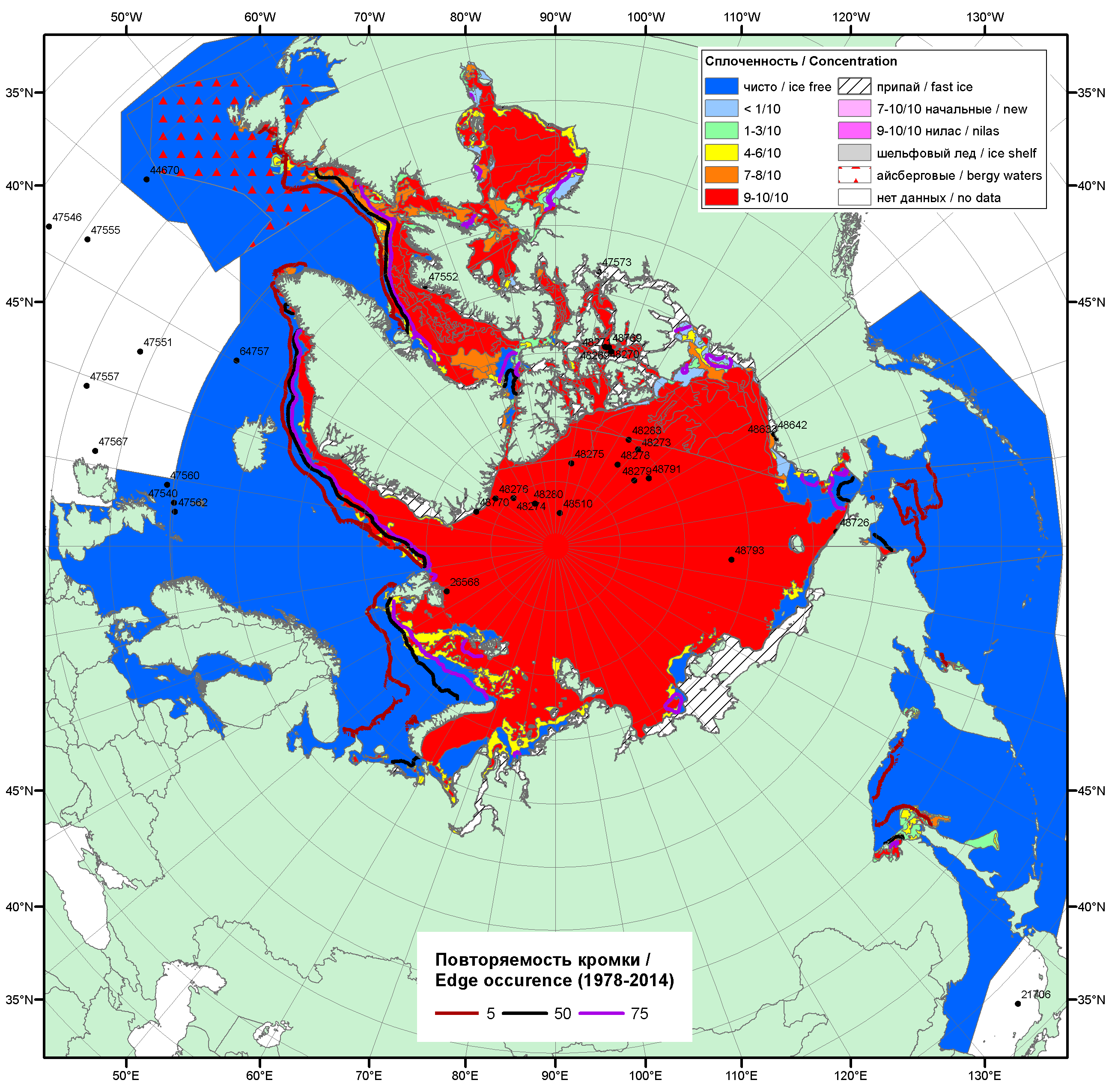 Рисунок 1а – Обзорная ледовая карта СЛО за 29.05.2017 - 06.06.2017 г. на основе ледового анализа ААНИИ (06.06), Канадской ледовой службы (29.05), Национального ледового центра США (01.06) положение метеорологический дрейфующих буев IABP и Argos на 06.06.2017T1200+00 и повторяемость кромки за 01-05.06 за период 1979-2012 гг. по наблюдениям SSMR-SSM/I-SSMIS (алгоритм NASATEAM).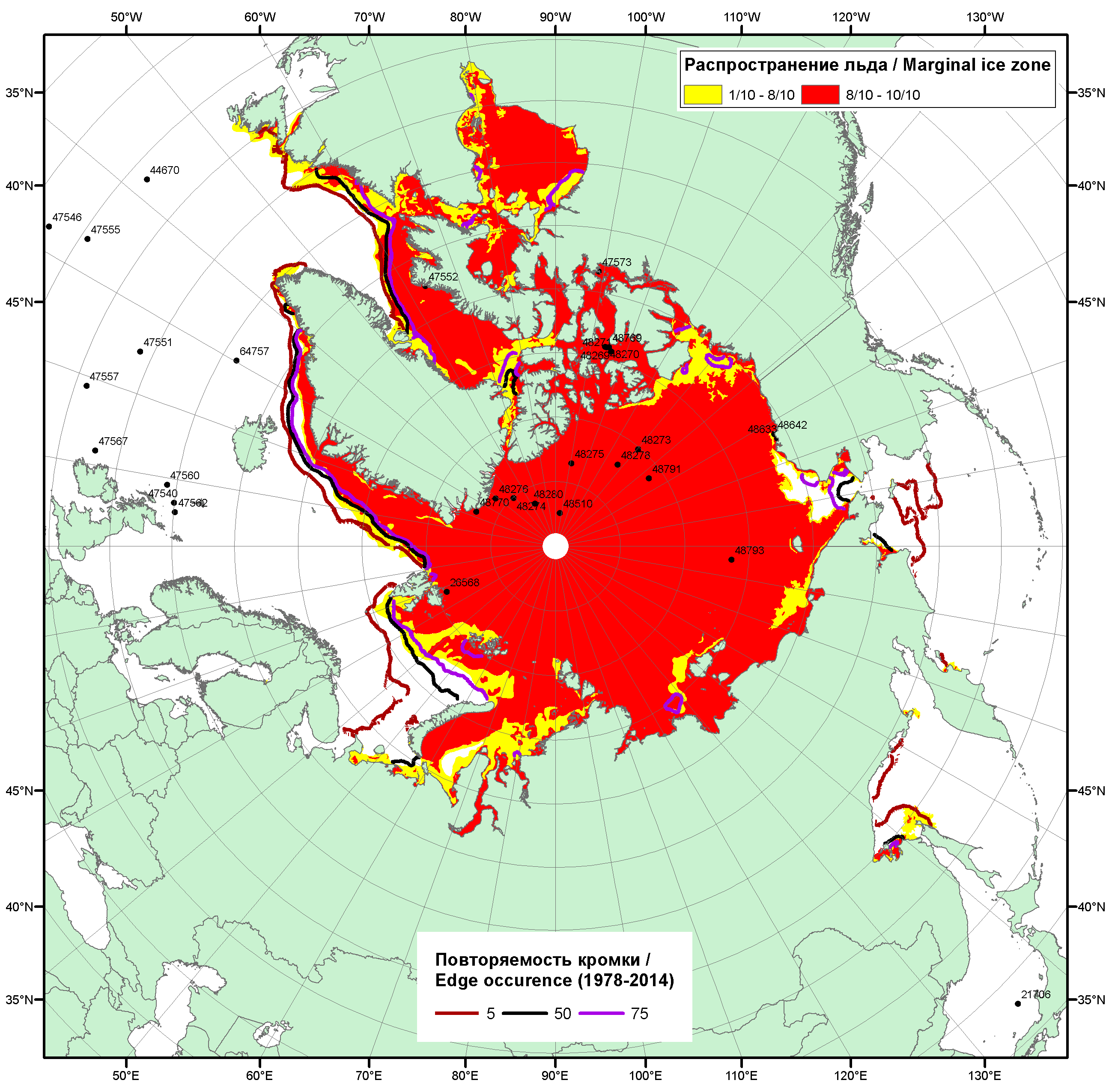 Рисунок 1б – Положение кромки льда и зон разреженных (<8/10) и сплоченных (≥8/10) льдов СЛО за 05.06.2017 г. на основе ледового анализа Национального Ледового Центра США, положение метеорологический дрейфующих буев IABP и Argos на 06.06.2017T1200+00 и повторяемость кромки за 01-05.06 за период 1979-2012 гг. по наблюдениям SSMR-SSM/I-SSMIS (алгоритм NASATEAM)Рисунок 2 – Обзорная ледовая карта СЛО за 29.05 - 06.06.2017 г. и аналогичные периоды 2007-2016 гг. на основе ледового анализа ААНИИ, Канадской ледовой службы и Национального ледового центра США.Рисунок 3 – Поля распределения средневзвешенной толщины льда на основе совместной модели морского льда – океана ACNFS (HYCOM/NCODA/CICE) 06.06 за 2012-2017 гг. Таблица 1 – Динамика изменения значений ледовитости по сравнению с предыдущей неделей для морей Северной полярной области за 29.05 – 04.06.2017 г. по данным наблюдений SSMR-SSM/I-SMISТаблица 2 - Медианные значения ледовитости для Северной полярной области, 3-х меридиональных секторов и моря СМП за текущие 30 и 7-дневные интервалы и её аномалии от 2012-2016 гг. и интервалов 2007-2017 гг. и 1978-2017 гг. по данным наблюдений SSMR-SSM/I-SSMIS, алгоритмы NASATEAMСеверная полярная областьСектор 45°W-95°E (Гренландское - Карское моря)Сектор 95°E-170°W (моря Лаптевых - Чукотское, Берингово, Охотское)Сектор 170°W-45°W (море Бофорта и Канадская Арктика)Северный Ледовитый океанМоря СМП (моря Карское-Чукотское)Таблица 3 – Экстремальные и средние значения ледовитости для Северной полярной области, 3 меридиональных секторов и моря СМП за текущий 7-дневный интервал по данным наблюдений SSMR-SSM/I-SSMIS, алгоритмы NASATEAMСеверная полярная областьСектор 45°W-95°E (Гренландское - Карское моря)Сектор 95°E-170°W (моря Лаптевых - Чукотское, Берингово, Охотское)Сектор 170°W-45°W (море Бофорта и Канадская Арктика)Северный Ледовитый океанМоря СМП (моря Карское-Чукотское)Рисунок 4 – Ежедневные оценки сезонного хода ледовитости для Северной Полярной Области и трех меридиональных секторов за период 26.10.1978 - 04.06.2017 по годам на основе расчетов по данным SSMR-SSM/I-SSMIS, алгоритмы NASATEAM: а) Северная полярная область, б) сектор 45°W-95°E (Гренландское – Карское моря), в) сектор 95°E-170°W (моря Лаптевых – Чукотское и Берингово, Охотское), г) сектор 170°W-45°W (море Бофорта и Канадская Арктика), д) Северный Ледовитый океан, е) Северный морской путь (Карское - Чукотское моря).Рисунок 5 – Медианные распределения сплоченности льда за текущие 7 и 30-дневные промежутки и её разности относительно медианного распределения за те же месяца за периоды 1979-2017 (центр) и 2007-2017 гг. (справа) на основе расчетов по данным SSMR-SSM/I-SSMIS, алгоритмы NASATEAM.Южный океан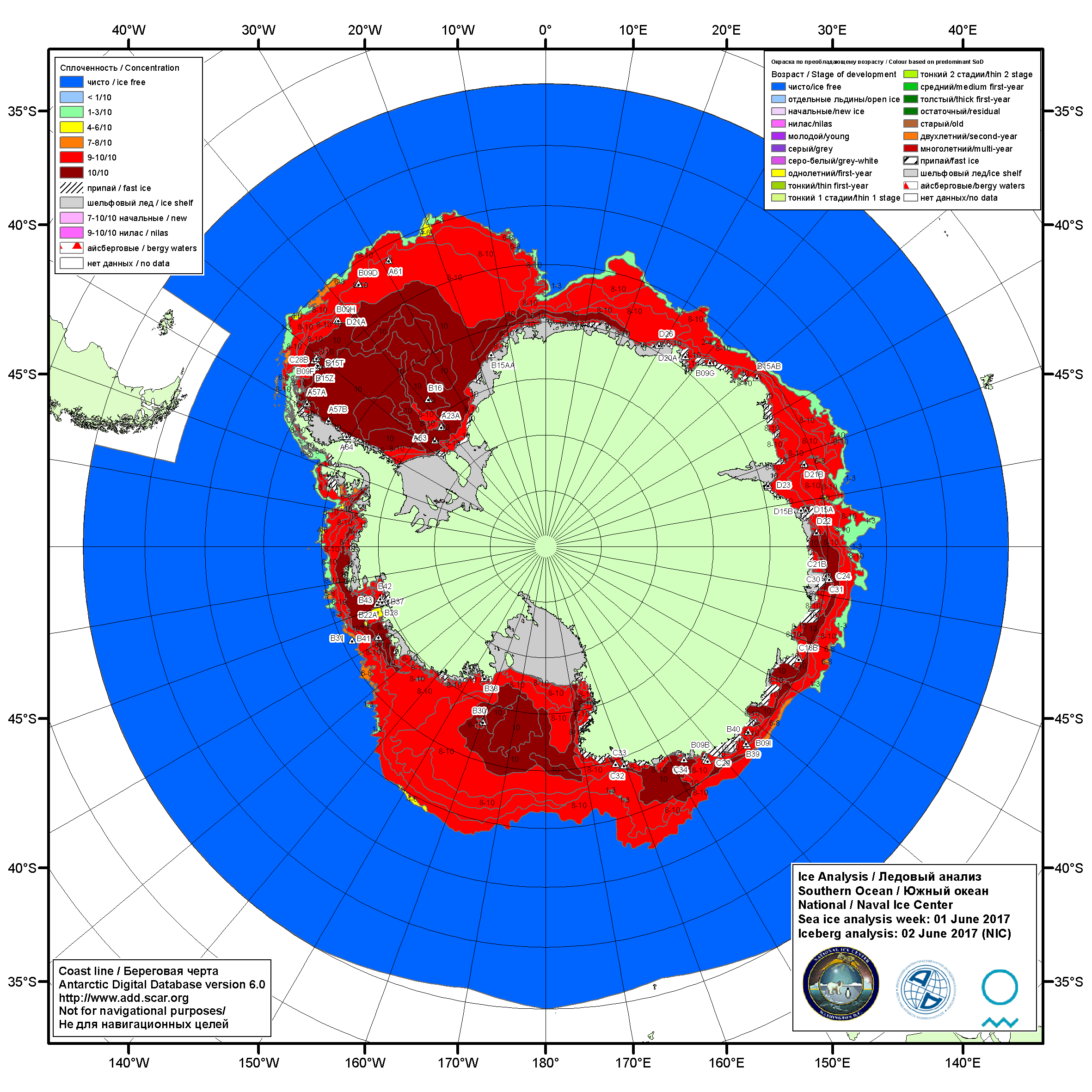 Рисунок 6а – Ледовая карта Южного океана (цветовая окраска по общей сплоченности) и расположение крупных айсбергов на основе информации совместного ледового анализа НЛЦ США, ААНИИ и НМИ (Норвегия) за 01.06.2017.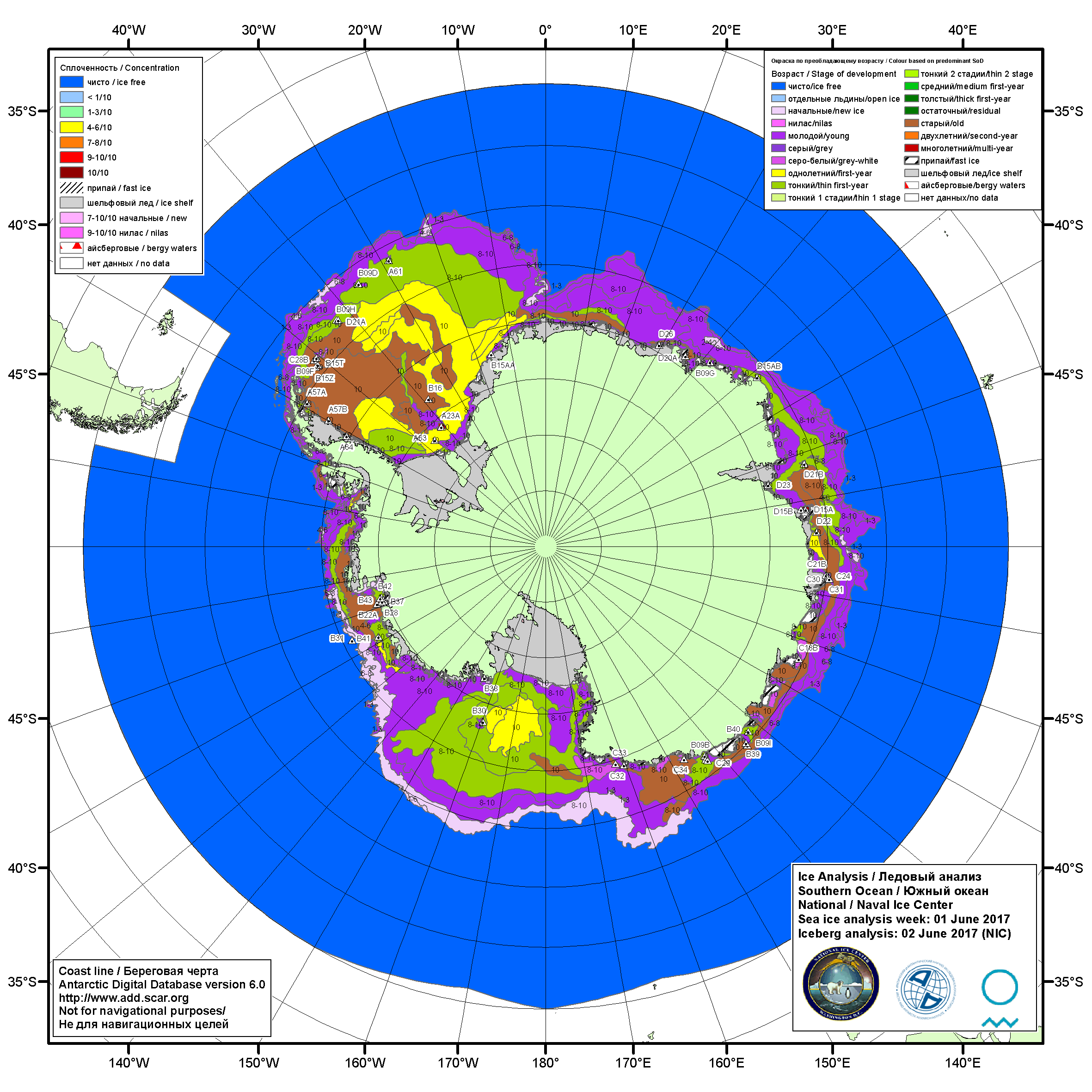 Рисунок 6б – Ледовая карта Южного океана (цветовая окраска по возрасту) и расположение крупных айсбергов на основе информации совместного ледового анализа НЛЦ США, ААНИИ и НМИ (Норвегия) за 01.06.2017.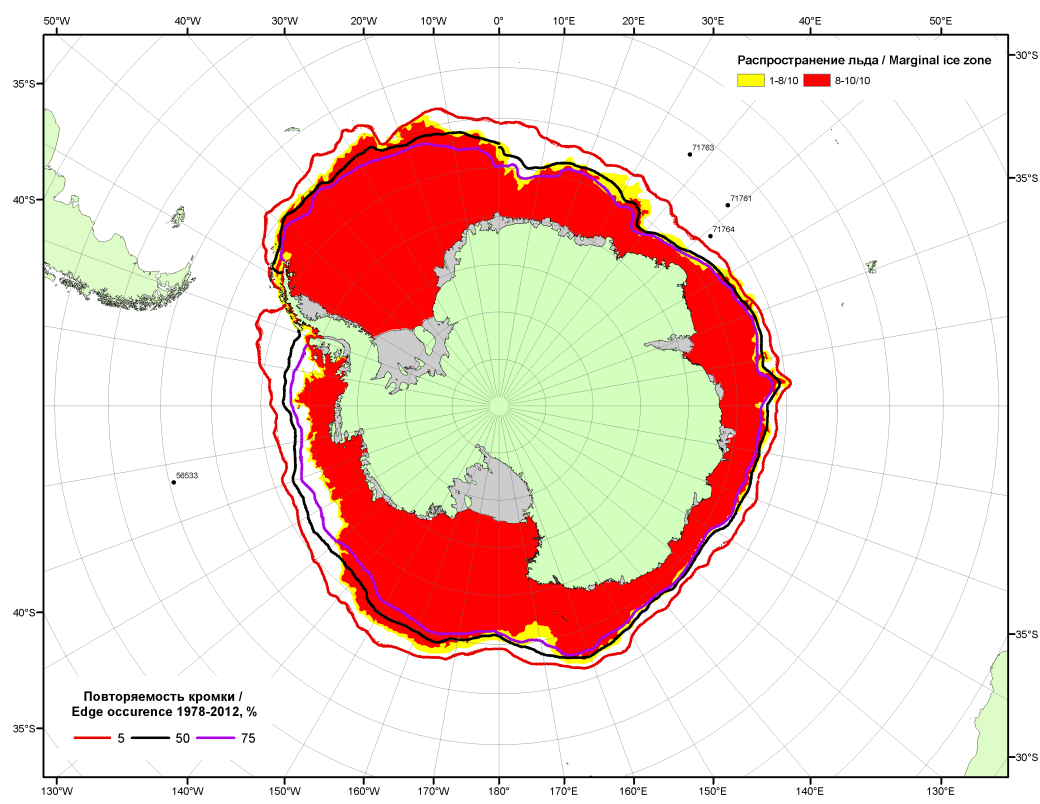 Рисунок 6в – Положение кромки льда и зон разреженных (<8/10) и сплоченных (≥8/10) льдов Южного океана за 05.06.2017 г. на основе ледового анализа Национального Ледового Центра США, положение метеорологический дрейфующих буев IABP и Argos на 06.06.2017T1200+00 и повторяемость кромки за 01-05.06 за период 1979-2014 гг. по наблюдениям SSMR-SSM/I-SSMIS (алгоритм NASATEAM)Рисунок 7 – Ежедневные оценки сезонного хода ледовитости Южного Океана и меридиональных секторов за период 26.10.1978 – 04.06.2017 по годам на основе расчетов по данным SSMR-SSM/I-SSMIS, алгоритм NASATEAM: а) Южный Океан, б) Атлантический сектор (60°W-30°E, море Уэдделла), в) Индоокеанский сектор (30°E-150°E, моря Космонавтов, Содружества, Моусона), г) Тихоокеанский сектор (150°E-60°W, моря Росса, Беллинсгаузена) Рисунок 8 – Медианные распределения общей сплоченности льда за текущие 7 и 30-дневные промежутки (слева) и её разности относительно медианного распределения за тот же месяц за периоды 1978-2017 (центр) и 2007-2017 гг. (справа) на основе расчетов по данным SSMR-SSM/I-SSMIS, алгоритм NASATEAMТаблица 4 – Динамика изменения значений ледовитости по сравнению с предыдущей неделей для морей Южного океана за 29.05 - 04.06.2017 г. по данным наблюдений SSMR-SSM/I-SSMISТаблица 5 - Медианные значения ледовитости для Южного океана и 3 меридиональных секторов за текущие 30 и 7-дневные интервалы и её аномалии от 2012-2016 гг. и интервалов 2007-2017 гг. и 1978-2017 гг. по данным наблюдений SSMR-SSM/I-SSMIS, алгоритм NASATEAMЮжный ОкеанАтлантический сектор (60°W-30°E, море Уэдделла)Индоокеанский сектор (30°E-150°E, моря Космонавтов, Содружества, Моусона)Тихоокеанский сектор (150°E-60°W, моря Росса, Беллинсгаузена)Таблица 6 – Экстремальные значения ледовитости для Южного океана и 3 меридиональных секторов за текущий 7-дневный интервал по данным наблюдений SSMR-SSM/I-SSMIS, алгоритм NASATEAMЮжный ОкеанАтлантический сектор (60°W-30°E, море Уэдделла)Индоокеанский сектор (30°E-150°E, моря Космонавтов, Содружества, Моусона)Тихоокеанский сектор (150°E-60°W, моря Росса, Беллинсгаузена)Приложение 1 – Статистические значения ледовитостей по отдельным акваториям Северной Полярной Области и Южного океанаТаблица 7 – Средние, аномалии среднего и экстремальные значения ледовитостей для Северной полярной области и её отдельных акваторий за текущие 7-дневный (неделя) и 30-дневный промежутки времени по данным наблюдений SSMR-SSM/I-SSMIS, алгоритм NASATEAM за период 1978-2017 гг.29.05-04.0605.05-04.06Таблица 8 – Средние, аномалии среднего и экстремальные значения ледовитостей для Южного океана и его отдельных акваторий за текущие 7-дневный (неделя) и 30-дневный промежутки времени по данным наблюдений SSMR-SSM/I-SSMIS, алгоритм NASATEAM за период 1978-2017 гг.29.05-04.0605.05-04.06Таблица 9 – Динамика изменения значений ледовитости по сравнению с предыдущей неделей для морей Северной полярной области и Южного океана за текущий 7-дневный (неделя) промежуток времени по данным наблюдений SSMIS29.05-04.0629.05-04.0629.05-04.0629.05-04.0629.05-04.0629.05-04.0629.05-04.06Характеристика исходного материала и методика расчетовДля иллюстрации ледовых условий Арктического региона представлены совмещенные региональные карты ААНИИ, ГМЦ России, ледовой службы Германии (BSH), Канадской ледовой службы – КЛС и Национального ледового центра США - НЛЦ. Совмещение карт выполнено путем перекрытия слоев (ААНИИ, слой #1), (региональная карта НЛЦ, слой #1), (ГМЦ России, слой #1), (BSH, слой #1) -> (КЛС, слой #2)  –> (обзорная карта НЛЦ, слой #3). Как результат, карты ААНИИ характеризуют ледовые условия морей Гренландского…Бофорта и Охотского, карты ГМЦ России – Азовского, Каспийского и Белого, карты НЛЦ – Берингова моря, карты BSH – Балтийского карты КЛС - морей Бофорта, Канадского архипелага, Баффина, Девисова пролива, Лабрадор, Св. Лаврентия, а НЛЦ - Арктического Бассейна, Линкольна,  южной части Гренландского моря, а также в летний период – моря Бофорта, Чукотское и Берингово (при этом полный охват карт НЛЦ – вся акватория СЛО и субполярные моря). Для построения совмещенных карт используется архив данных в обменном формате ВМО СИГРИД3 Мирового центра данных по морскому льду (МЦД МЛ). В пределах отдельного срока выборка карт из архива проводилась по критериям близости карт к сроку выпуска карты ААНИИ с максимальным интервалом времени между картами до 7 суток (день недели выпуска карт ААНИИ и ГМЦ России– каждая среда, BSH – каждый понедельник, КЛС – каждый вторник, НЛЦ – 1 раз в 2 недели по вторникам для циркумполярных карт и понедельник – четверг для региональных карт). Для иллюстрации полей толщин льда СЛО использованы ежедневные данные по распределению средневзвешенной толщины льда численной модели ACNFS. Численная модель ACNFS имеет пространственное разрешение 1/12° и является совместной моделью морского льда – океана диагностики и краткосрочного прогнозирования состояния ледяного покрова  всех акваторий Северного полушария севернее 40 с.ш. В модели ACNFS используется ледовый блок CICE (Hunke and Lipscomb, 2008), совмещенный с  моделью океана HYCOM (Metzger et al., 2008, 2010). Атмосферный форсинг включает поля приземных метеопараметров и радиационного баланса поверхности. Исходная ледовая информация, используемая для расчетов по модели, включают данные альтиметра, ТПО, сплоченность, профиля температуры и солёности воды.Для иллюстрации ледовых условий Южного океана, а также Северной Полярной области за последние сутки используются ежедневные циркумполярные ледовые информационные продукты НЛЦ США по оценке расположения кромки льда и ледяных массивов - MIZ (Marginal Ice Zone). Для цветовой окраски карт использован стандарт ВМО (WMO/Td. 1215) для зимнего (по возрасту) и летнего (по общей сплоченности) периодов. Следует также отметить, что в зонах стыковки карт ААНИИ, ГМЦ России, КЛС и НЛЦ наблюдается определенная несогласованность границ и характеристик ледовых зон вследствие ряда различий в ледовых информационных системах подготавливающих служб (карты для Балтийского моря представлены только BSH или ААНИИ). Однако, данная несогласованность несущественна для целей интерпретации ледовых условий в рамках настоящего обзора. Для получения оценок ледовитости (extent) и приведенной ледовитости – площади льда (area) отдельных секторов, морей, частей морей Северной полярной области и Южного океана и климатического положения кромок заданной повторяемости на основе данных спутниковых систем пассивного микроволнового зондирования SSMR-SSM/I-SSMIS-AMSR2 в МЦД МЛ ААНИИ принята следующая технология расчетов:источник данных – архивные (Cavalieri et al., 2008, Meier et al., 2006) и квазиоперативные (Maslanik and Stroeve, 1999) c задержкой 1-2 дня ежедневные матрицы (поля распределения) оценок общей сплоченности Северной (севернее 45° с.ш.) и Южной (южнее 50° с.ш.) Полярных областей на основе обработанных по алгоритму NASATEAM данных многоканальных микроволновых радиометров SSMR-SSM/I-SSMIS ИСЗ NIMBUS-7 и DMSP за период с 26.10.1978 г. по настоящий момент времени, копируемые с сервера НЦДСЛ;источник данных – ежедневные матрицы (поля распределения) оценок общей сплоченности Северной и Южной полярной областей на основе обработанных по алгоритму Bootstrap данных многоканального микроволнового радиометра AMSR2 ИСЗ GCOM-W1(SHIZUKU) за период с 01.07.2012 г. по настоящий момент времени, предоставленные Японским космическим агентством (provided by JAXA);область расчета – Северная и Южная Полярные области и их регионы с использованием масок океан/суша НЦДСЛ (http://nsidc.org/data/polar_stereo/tools_masks.html);границы используемых масок расчета отдельных меридиональных секторов, морей, частей морей Северной полярной области и Южного океана представлены на рисунках П1 – П2, не совпадают с используемыми в НЦДСЛ масками для отдельных акваторий Мирового океана и основаны на номенклатуре ААНИИ для морей Евразийского шельфа (Гренландское - Чукотское), Атласе Северного ледовитого океана (1980) и Атласе океанов (1980) издательства ГУНИО МО.вычислительные особенности расчета – авторское программное обеспечение ААНИИ с сохранением точности расчетов и оценке статистических параметров по гистограмме распределения и свободно-распространяемое программное обеспечение GDAL для векторизации полей климатических параметров;Исходная информация в формате ВМО СИГРИ3 доступна на сервере МЦД МЛ по адресам http://wdc.aari.ru/datasets/d0004 (карты ААНИИ), http://wdc.aari.ru/datasets/d0031 (карты КЛС), http://wdc.aari.ru/datasets/d0032 (карты НЛЦ), ), http://wdc.aari.ru/datasets/d0033  (карты ГМЦ России) и ), http://wdc.aari.ru/datasets/d0035 (карты BSH).   В графическом формате PNG совмещенные карты ААНИИ-КЛС-НЛЦ доступны по адресу http://wdc.aari.ru/datasets/d0040. Результаты расчетов ледовитости Северной, Южной полярных областей, их отдельных меридиональных секторов, морей и частей морей доступны на сервере МЦД МЛ ААНИИ в каталогах соответственно http://wdc.aari.ru/datasets/ssmi/data/north/extent/ и http://wdc.aari.ru/datasets/ssmi/data/south/extent/.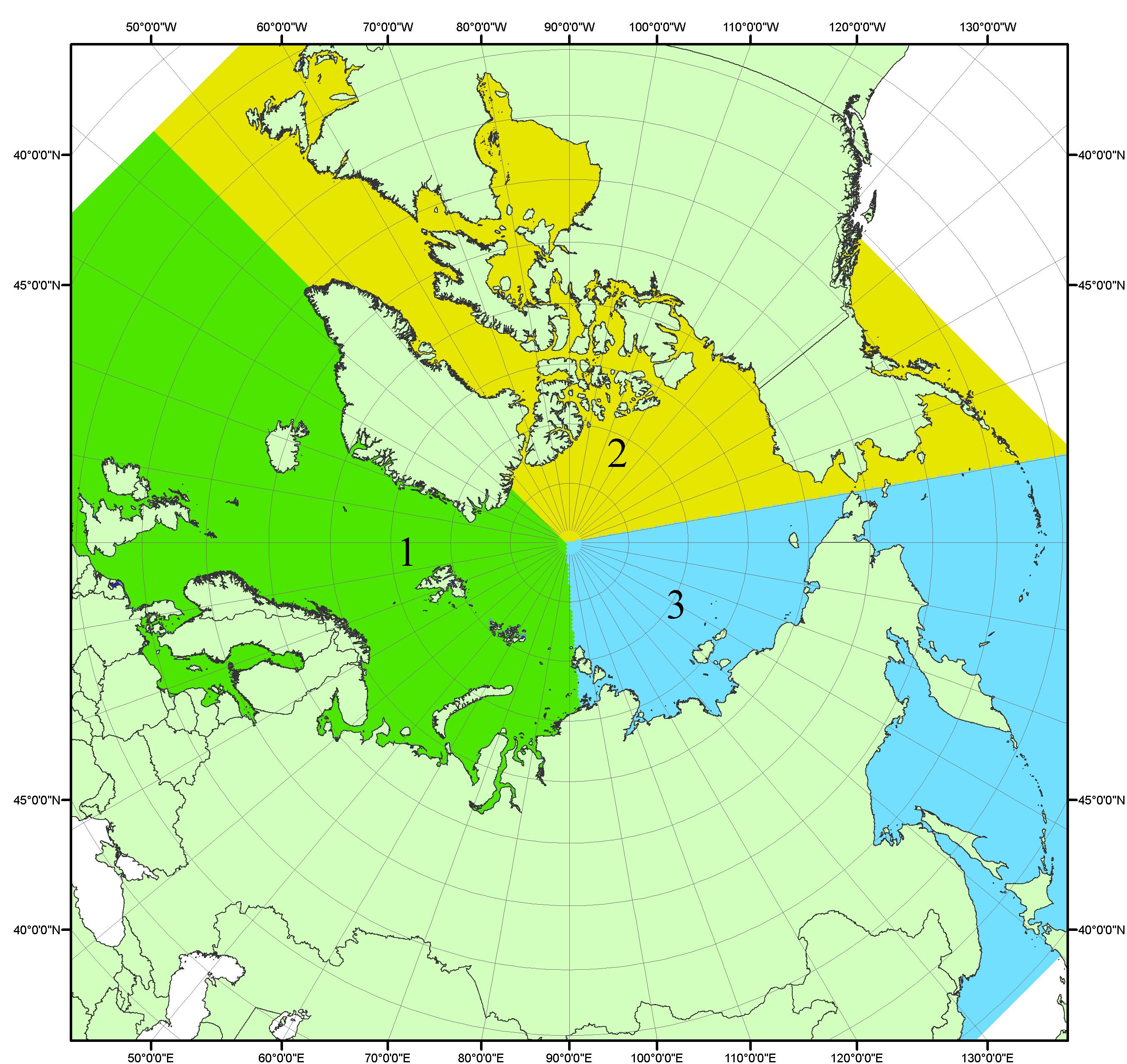 Рисунок П1 – Секторальное деление северной полярной области. 1 - Сектор 45°W-95°E (Гренландское - Карское моря); 2 - Сектор 170°W-45°W (море Бофорта и Канадская Арктика); 3 - Сектор 95°E-170°W (моря Лаптевых - Чукотское, Берингово, Охотское, Японское)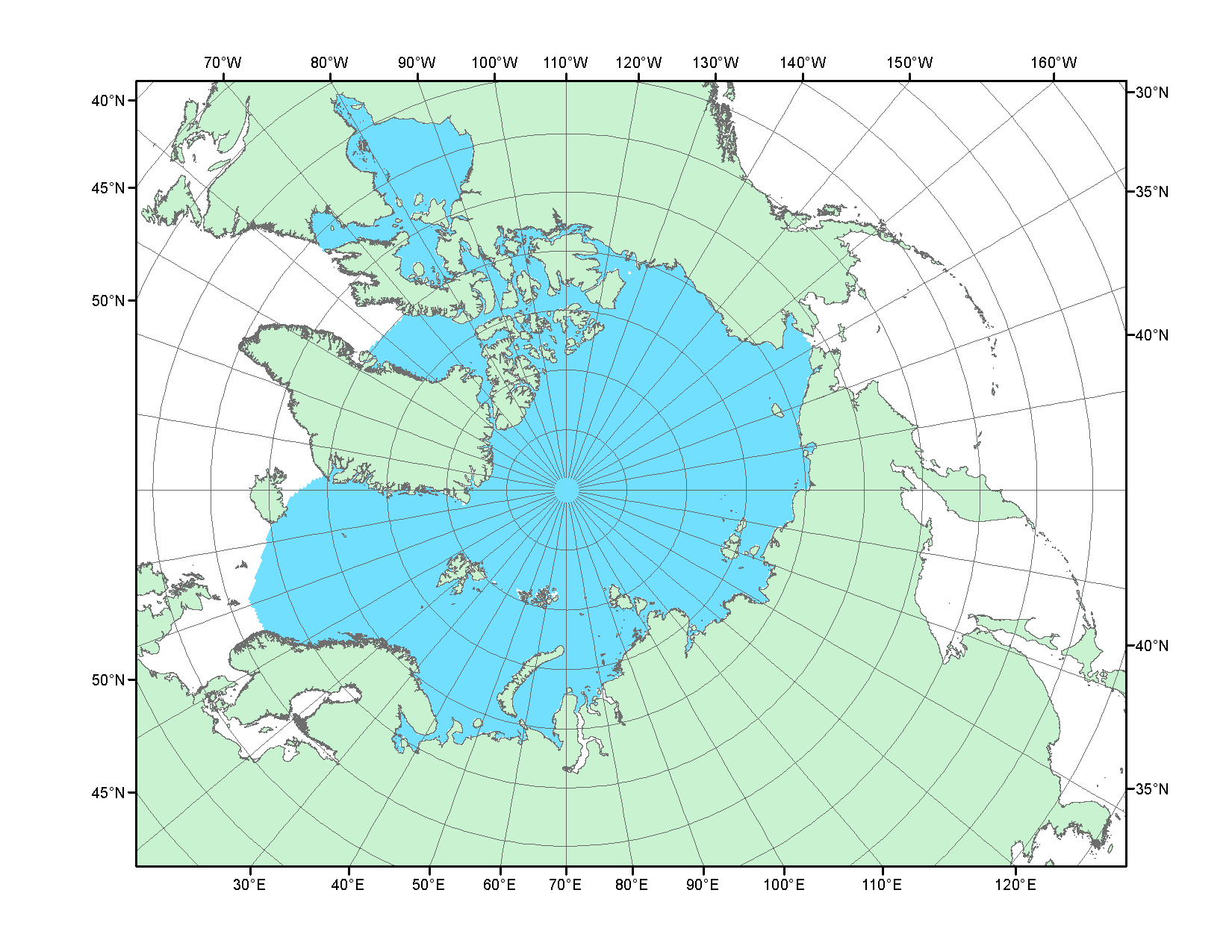 Рисунок П2 – Северный ледовитый океан в официальных границах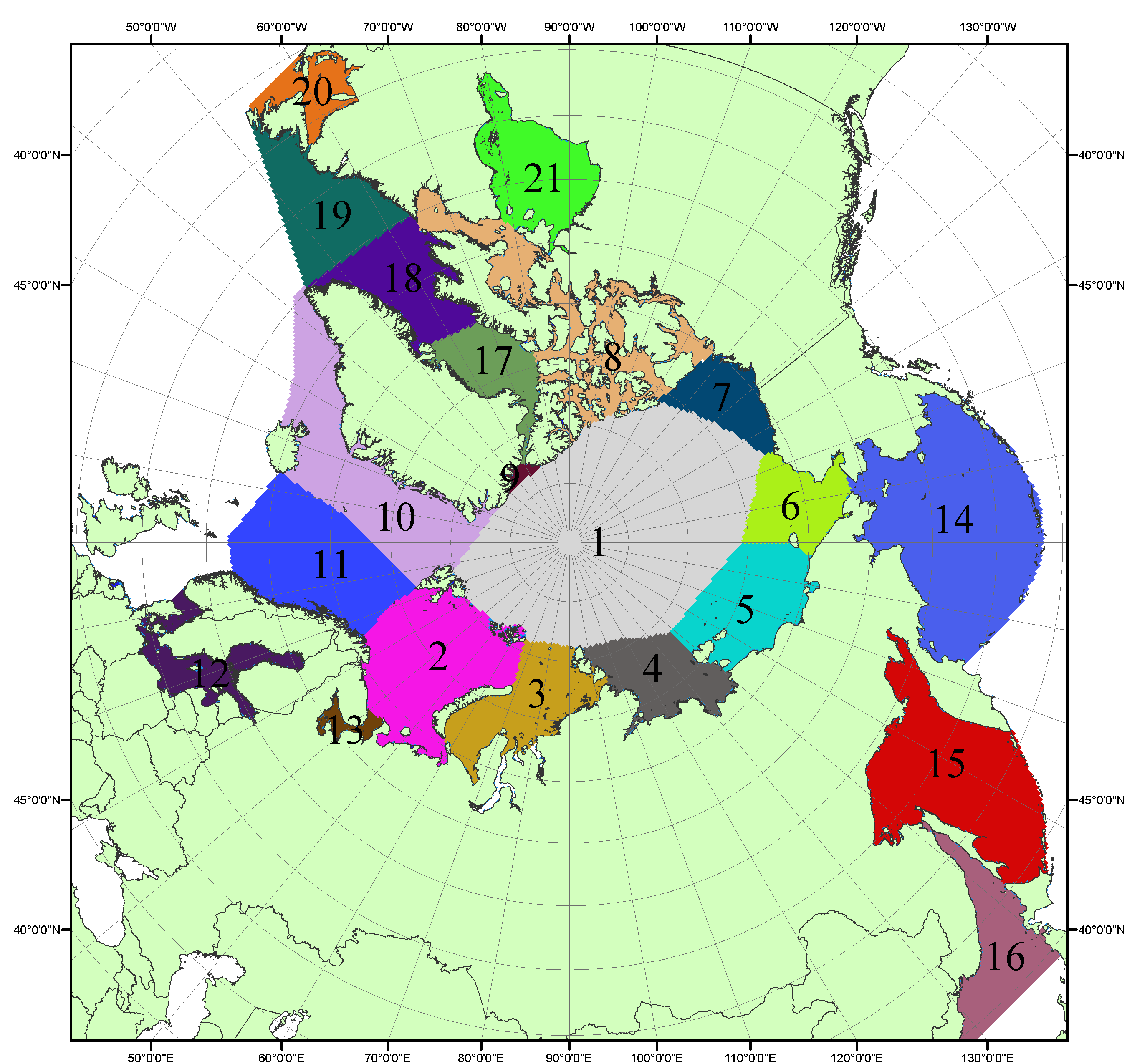 Рисунок П3 – Моря северной полярной области. 1 – Арктический бассейн; 2- Баренцево море; 3 – Карское море; 4 – море Лаптевых; 5 - Восточно-Сибирское море; 6 – Чукотское море; 7 – море Бофорта; 8 – Канадский архипелаг; 9 – море Линкольна; 10 – Гренландское море; 11 – Норвежское море; 12 – Балтийское море; 13 – Белое море; 14 – Берингово море; 15 – Охотское море; 16 – Японское море; 17 – море Баффина; 18 – Дейвисов пролив; 19 – море Лабрадор; 20 – залив Святого Лаврентия; 21 – Гудзонов залив.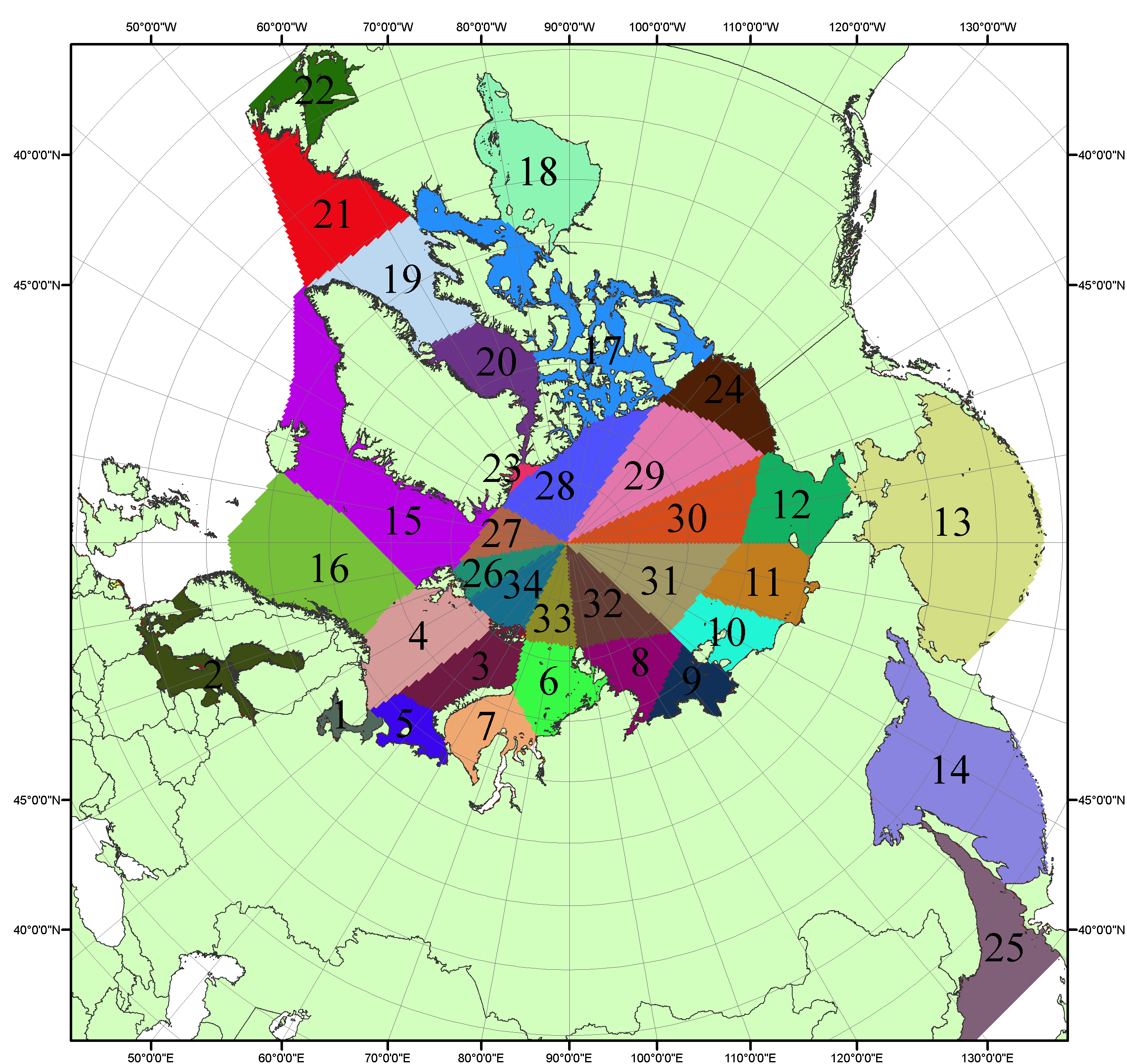 Рисунок П4 – Сектора и моря северной полярной области. 1 - Белое море; 2- Балтийское море; 3 – Баренцево море (СВ); 4 – Баренцево море (З); 5 - Баренцево море (ЮВ); 6 – Карское море (СВ); 7 – Карское море (ЮЗ); 8 – море Лаптевых (В); 9 – море Лаптевых (З); 10 – Восточно-Сибирское море (З); 11 – Восточно-Сибирское море (В); 12 –Чукотское море; 13 –Берингово море; 14 – Охотское море; 15 –Гренландское море; 16 – Норвежское море; 17 – Канадский архипелаг; 18 – Гудзонов залив; 19 – Дейвисов пролив; 20 - море Баффина; 21 – море Лабрадор; 22 - залив Святого Лаврентия; 23 - море Линкольна; 24 - море Бофорта; 25 - Японское море; 26 - сектор АО (30°з.д. – 10°в.д.); 27 – сектор АО (10°в.д. – 30°в.д.); 28 - сектор АО (30°в.д. – 65°в.д.); 29 - сектор АО (65°в.д. – 96°в.д.);30 - сектор АО (96°в.д. – 140°в.д.);31 - сектор АО (140°в.д. – 180°в.д.); 32 - сектор АО (180°в.д. – 156°з.д.); 33 - сектор АО (156°з.д. – 123°з.д.); 34 - сектор АО (123°з.д. – 30°з.д.).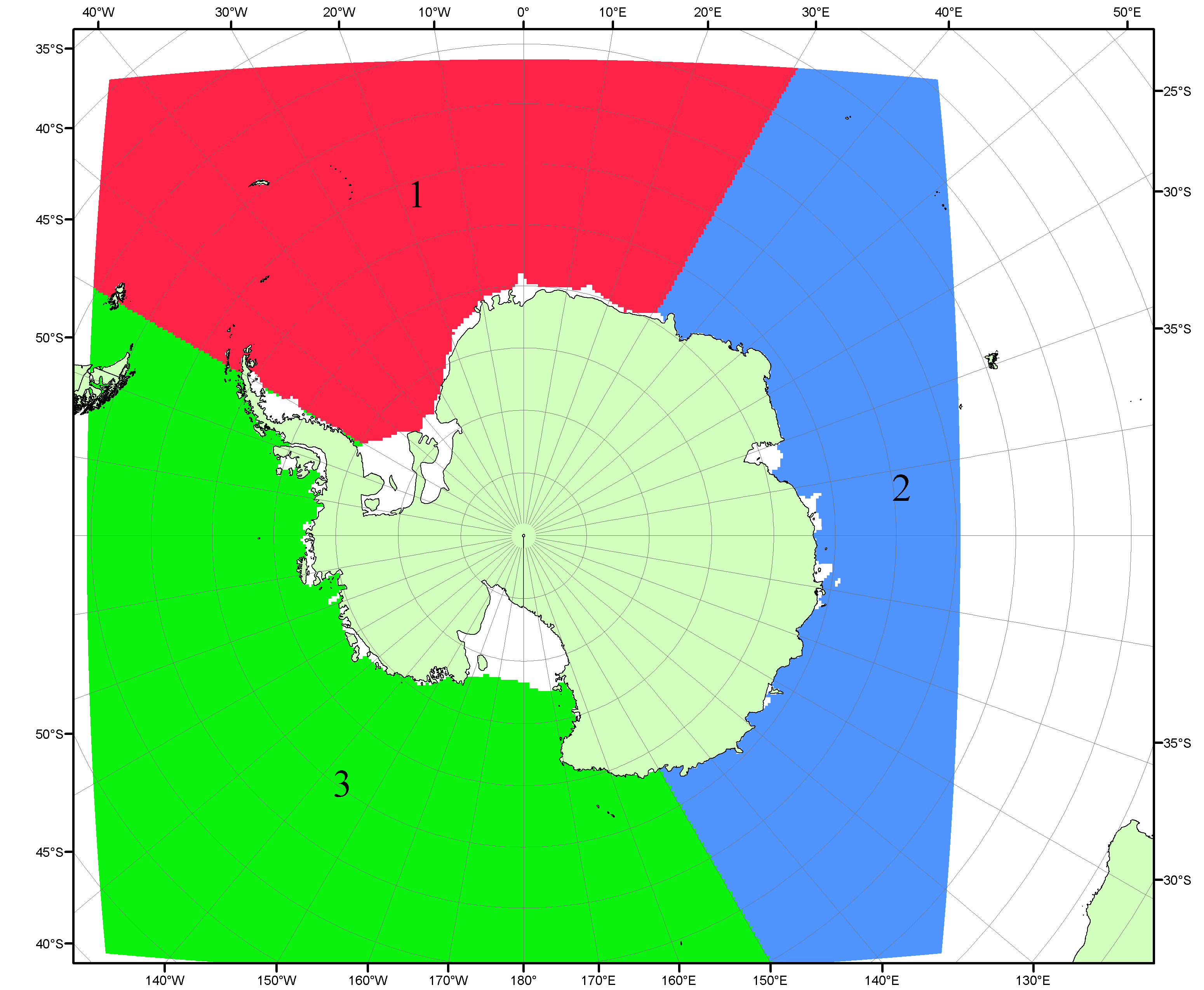 Рисунок П5 – Секторальное деление Южного океана. 1 - Атлантический сектор (60°W-30°E, море Уэдделла); 2 - Индоокеанский сектор (30°E-150°E, моря Космонавтов, Содружества, Моусона); 3 - Тихоокеанский сектор (150°E-60°W, моря Росса, Беллинсгаузена)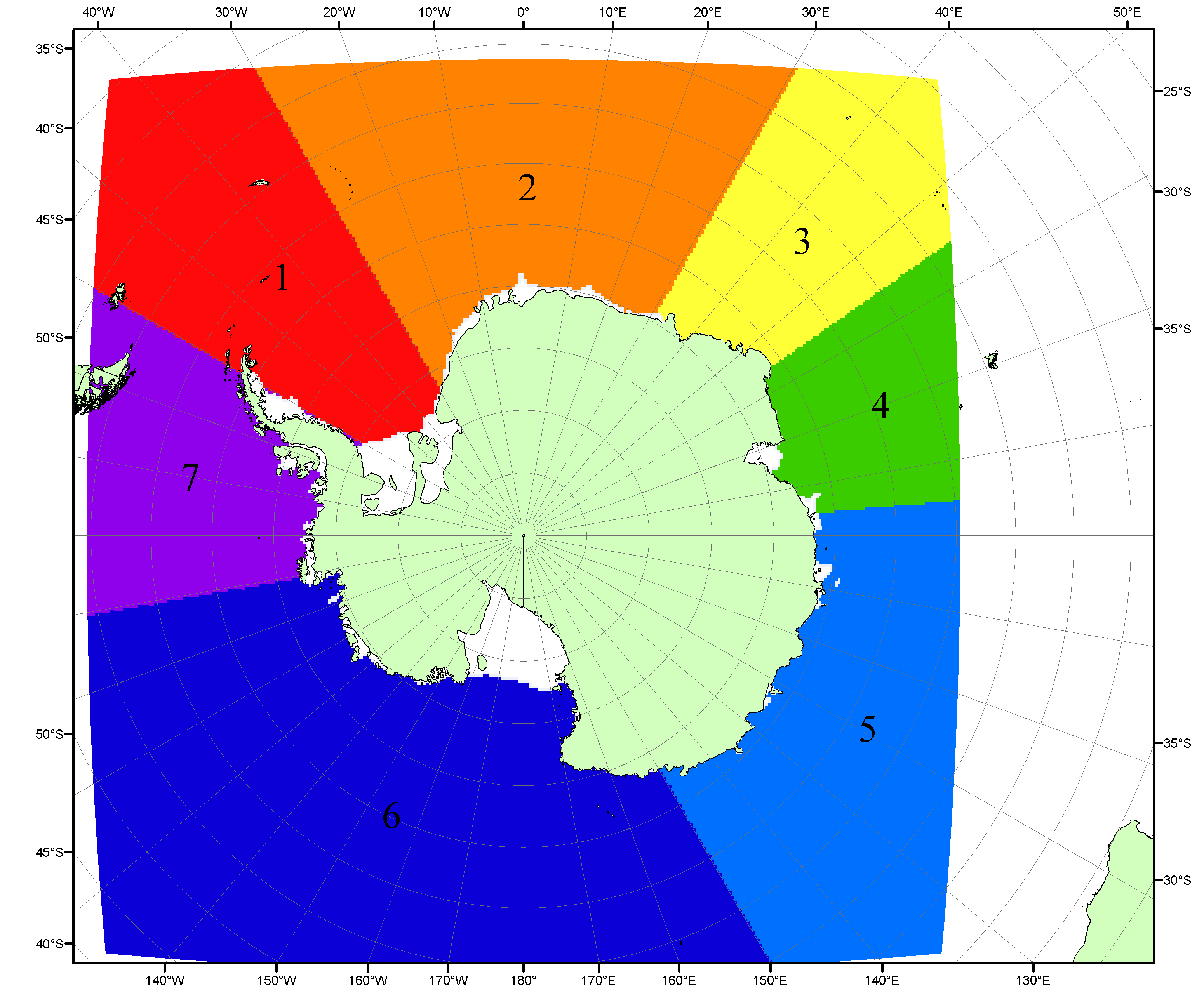 Рисунок П6 – Моря Южного океана. 1 – Западная часть моря Уэдделла; 2- Восточная часть моря Уэдделла; 3 – Море Космонавтов; 4 – море Содружества; 5 – море Моусона; 6 – море Росса; 7 – Море Беллинсгаузена.Список источников1. Атлас океанов. Северный Ледовитый океан. – 1980. М: Изд. ГУНИО МО СССР ВМФ – 184 с.2. Атлас океанов. Термины. Понятия. Справочные таблицы. - Изд. ВМФ МО СССР.-1980.3. Границы океанов и морей. – 1960. Л.: Изд. ГУНИО ВМФ. – 51 с.4. Andersen, S., R. Tonboe, L. Kaleschke, G. Heygster, and L. T. Pedersen, Intercomparison of passive microwave sea ice concentration retrievals over the high-concentration Arctic sea ice.// J. Geophys. Res. – 2007. – Vol. 112. C08004, doi:10.1029/2006JC003543.5. Cavalieri, D., C. Parkinson, P. Gloersen, and H. J. Zwally. 1996, updated 2008. Sea Ice Concentrations from Nimbus-7 SMMR and DMSP SSM/I Passive Microwave Data, [1978.10.26 – 2007.12.31]. Boulder, Colorado USA: National Snow and Ice Data Center. Digital media.6. Meier, W., F. Fetterer, K. Knowles, M. Savoie, M. J. Brodzik. 2006, updated quarterly. Sea Ice Concentrations from Nimbus-7 SMMR and DMSP SSM/I Passive Microwave Data, [2008.01.01 – 2008.03.25]. Boulder, Colorado USA: National Snow and Ice Data Center. Digital media.7. Maslanik, J., and J. Stroeve. 1999, updated daily. Near-Real-Time DMSP SSM/I-SSMIS Daily Polar Gridded Sea Ice Concentrations, [2008.03.26 – present moment]. Boulder, Colorado USA: National Snow and Ice Data Center. Digital media.8. Ice Chart Colour Code Standard. - JCOMM Technical Report Series No. 24, 2004, WMO/TD-No.1215. (http://jcomm.info/index.php?option=com_oe&task=viewDocumentRecord&docID=4914)9. JAXA GCOM-W1 ("SHIZUKU") Data Providing Service - http://gcom-w1.jaxa.jp/index.html 10. ACNFS on Internet - http://www7320.nrlssc.navy.mil/hycomARC 11. Posey, P.G., E.J. Metzger, A.J. Wallcraft, O.M Smedstad and M.W. Phelps, 2010: Validation of the 1/12° Arctic Cap Nowcast/Forecast System (ACNFS). Naval Report NRL/MR/7320-10-9287, Stennis Space Center, MS.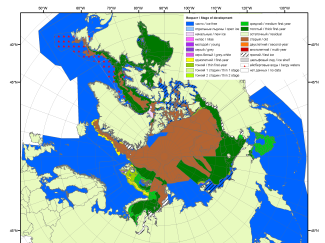 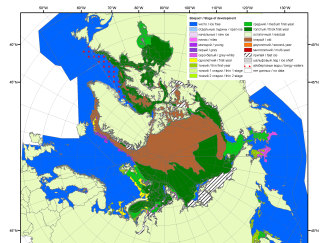 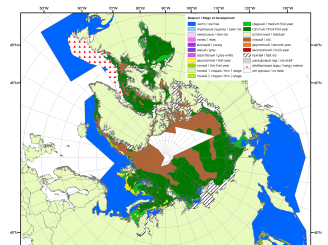 200720102011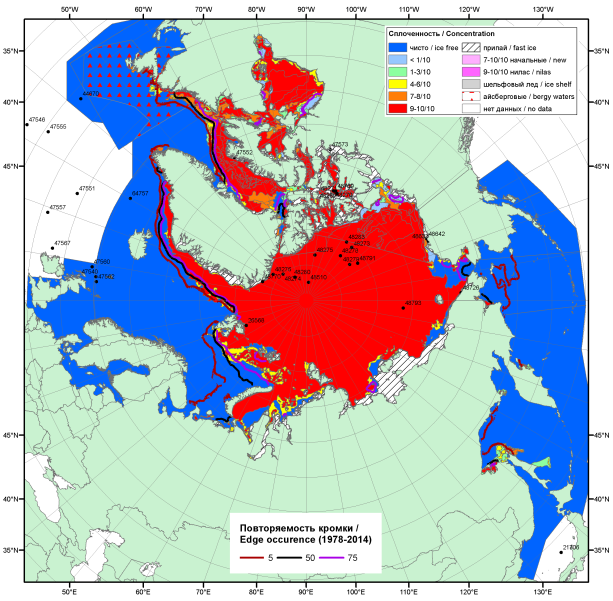 20172017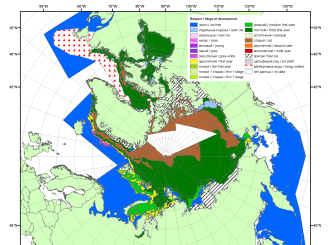 20172017201220172017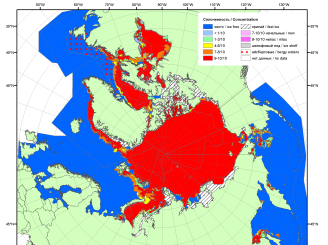 201720172013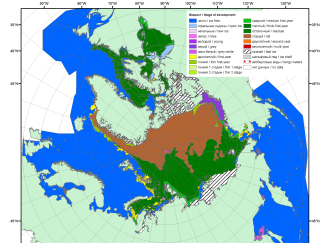 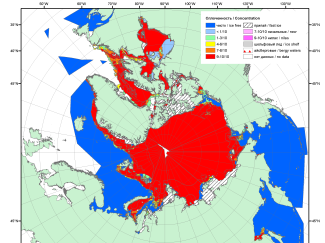 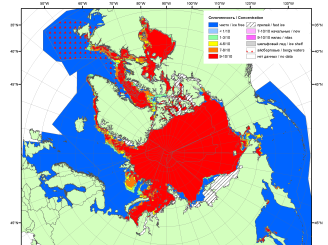 201620152014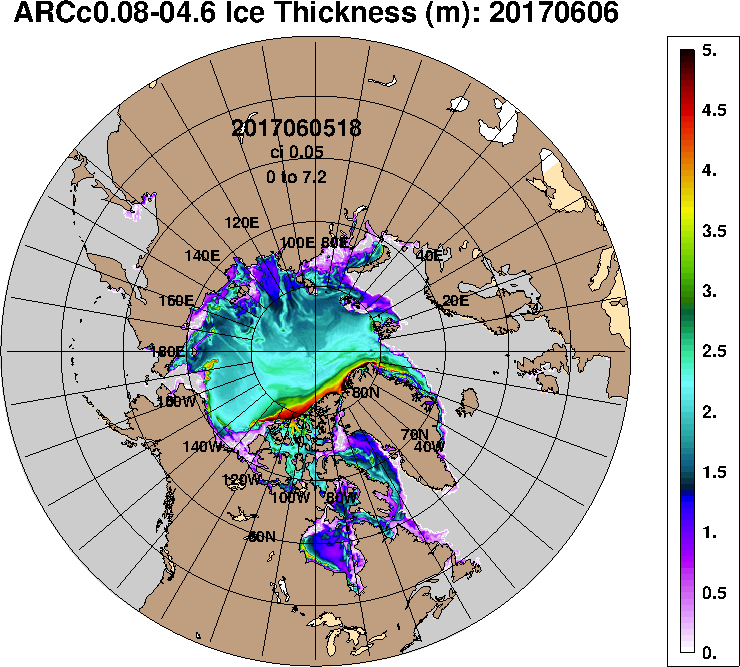 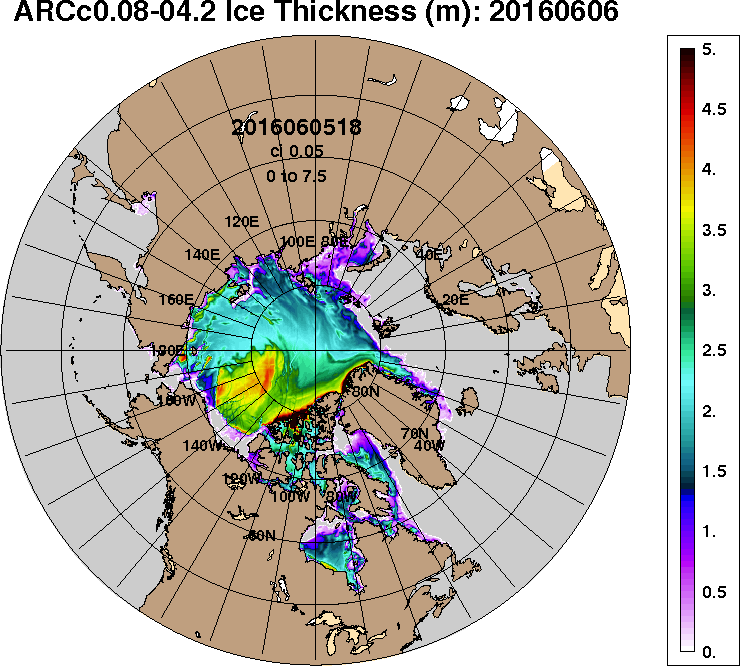 2017-06-062016-06-06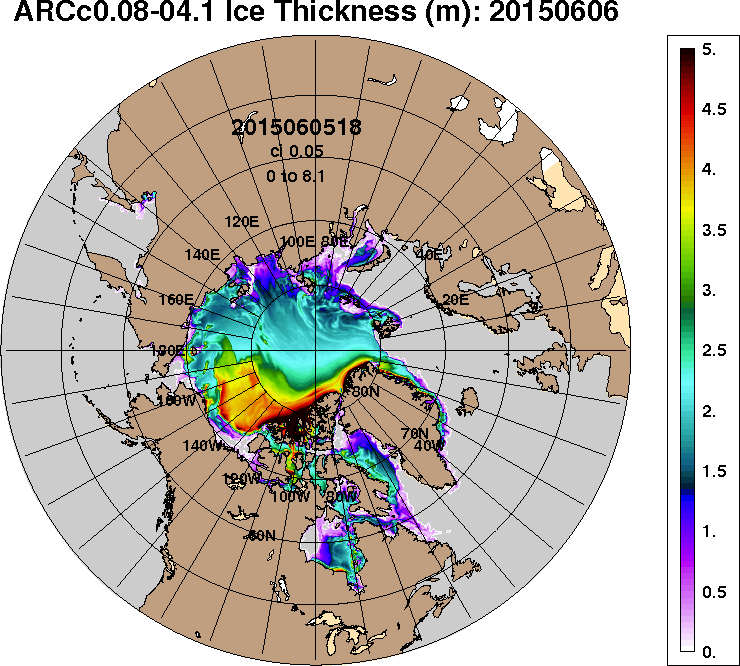 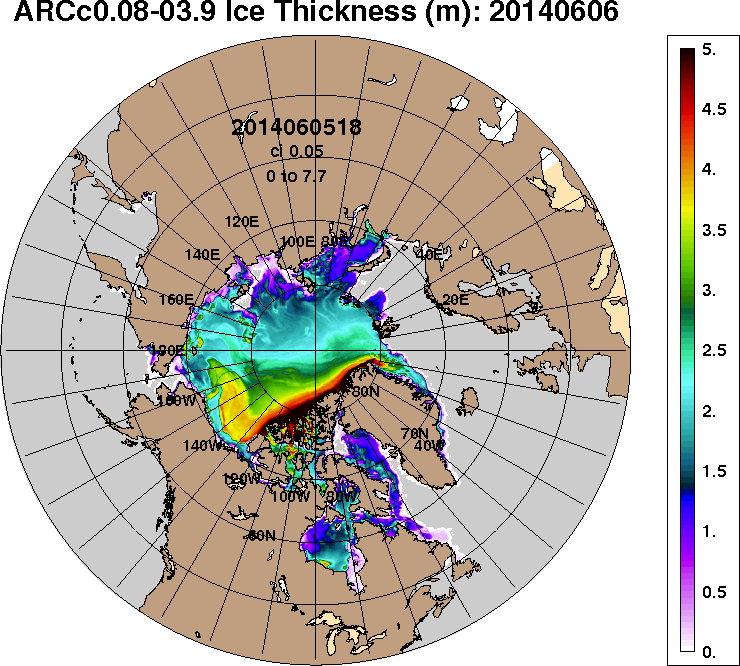 2015-06-062014-06-06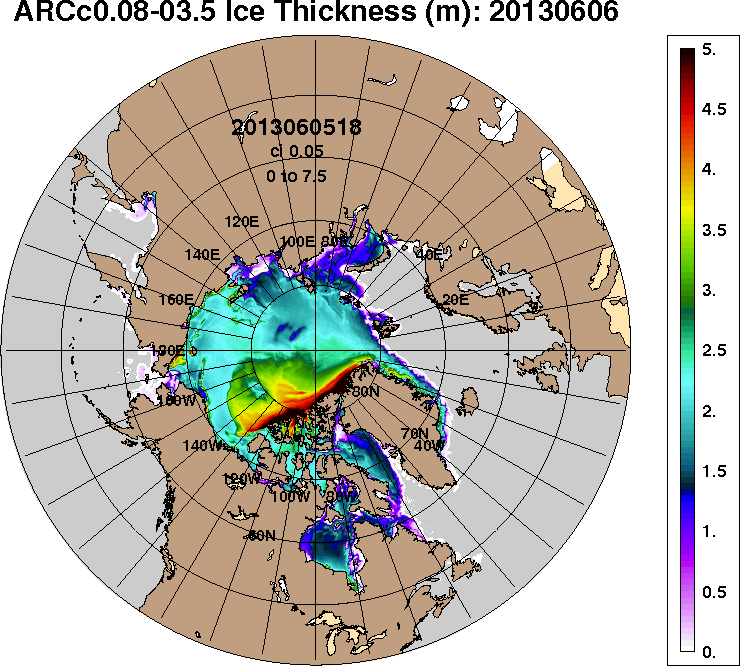 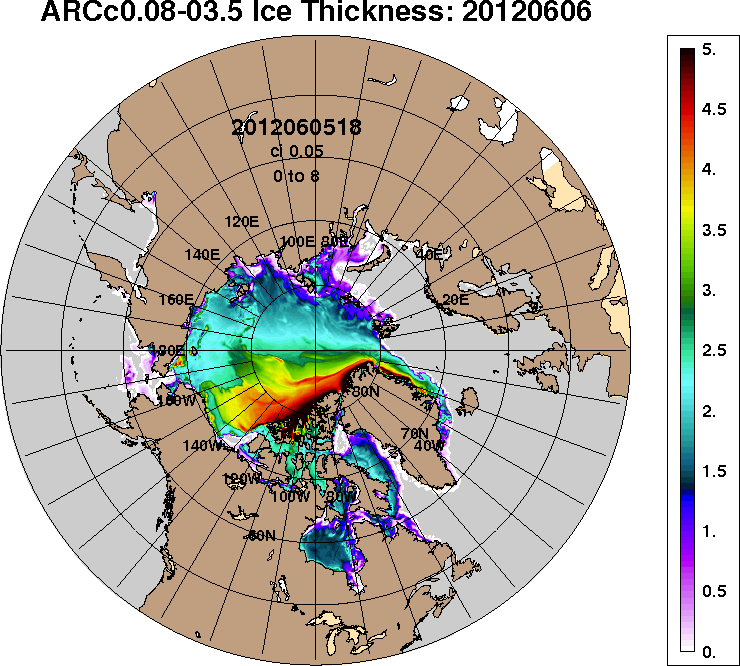 2013-06-062012-06-06РегионСеверная полярная областьСектор 45°W-95°E (Гренландское - Карское моря)Сектор 95°E-170°W (моря Лаптевых - Чукотское, Берингово, Охотское)Сектор 170°W-45°W (море Бофорта и Канадская Арктика)Северный Ледовитый океанМоря СМП (моря Карское-Чукотское)Разность-412.8-209.0-54.3-149.5-268.6-79.3тыс.кв.км/сут.-59.0-29.9-7.8-21.4-38.4-11.3МесяцS, тыс. км2Аномалии, тыс км2/%Аномалии, тыс км2/%Аномалии, тыс км2/%Аномалии, тыс км2/%Аномалии, тыс км2/%Аномалии, тыс км2/%Аномалии, тыс км2/%МесяцS, тыс. км22012 г2013 г2014 г2015 г2016 г2007-2017гг1978-2017гг05.05-04.0612451.4-458.6-443.0-127.4160.5701.7-165.1-673.005.05-04.0612451.4-3.6-3.4-1.01.36.0-1.3-5.129.05-04.0611872.9-488.9-509.7-231.8234.3756.6-127.3-667.329.05-04.0611872.9-4.0-4.1-1.92.06.8-1.1-5.3МесяцS, тыс. км2Аномалии, тыс км2/%Аномалии, тыс км2/%Аномалии, тыс км2/%Аномалии, тыс км2/%Аномалии, тыс км2/%Аномалии, тыс км2/%Аномалии, тыс км2/%МесяцS, тыс. км22012 г2013 г2014 г2015 г2016 г2007-2017гг1978-2017гг05.05-04.063082.6193.9102.819.4208.2533.4103.5-229.905.05-04.063082.66.73.50.67.220.93.5-6.929.05-04.062890.160.325.7-46.5206.4526.340.4-294.329.05-04.062890.12.10.9-1.67.722.31.4-9.2МесяцS, тыс. км2Аномалии, тыс км2/%Аномалии, тыс км2/%Аномалии, тыс км2/%Аномалии, тыс км2/%Аномалии, тыс км2/%Аномалии, тыс км2/%Аномалии, тыс км2/%МесяцS, тыс. км22012 г2013 г2014 г2015 г2016 г2007-2017гг1978-2017гг05.05-04.063512.0-541.2-372.0-61.2-101.6-142.6-240.7-304.605.05-04.063512.0-13.4-9.6-1.7-2.8-3.9-6.4-8.029.05-04.063400.5-391.3-256.72.5-86.7-103.2-130.6-193.229.05-04.063400.5-10.3-7.00.1-2.5-2.9-3.7-5.4МесяцS, тыс. км2Аномалии, тыс км2/%Аномалии, тыс км2/%Аномалии, тыс км2/%Аномалии, тыс км2/%Аномалии, тыс км2/%Аномалии, тыс км2/%Аномалии, тыс км2/%МесяцS, тыс. км22012 г2013 г2014 г2015 г2016 г2007-2017гг1978-2017гг05.05-04.065856.8-111.3-173.8-85.654.9310.8-27.8-138.505.05-04.065856.8-1.9-2.9-1.40.95.6-0.5-2.329.05-04.065582.3-157.9-278.6-187.8114.6333.4-37.2-179.829.05-04.065582.3-2.8-4.8-3.32.16.4-0.7-3.1МесяцS, тыс. км2Аномалии, тыс км2/%Аномалии, тыс км2/%Аномалии, тыс км2/%Аномалии, тыс км2/%Аномалии, тыс км2/%Аномалии, тыс км2/%Аномалии, тыс км2/%МесяцS, тыс. км22012 г2013 г2014 г2015 г2016 г2007-2017гг1978-2017гг05.05-04.0611355.6180.8-16.8-44.8251.3622.684.6-276.205.05-04.0611355.61.6-0.1-0.42.35.80.8-2.429.05-04.0611014.638.3-191.6-98.9320.1663.69.5-415.829.05-04.0611014.60.3-1.7-0.93.06.40.1-3.6МесяцS, тыс. км2Аномалии, тыс км2/%Аномалии, тыс км2/%Аномалии, тыс км2/%Аномалии, тыс км2/%Аномалии, тыс км2/%Аномалии, тыс км2/%Аномалии, тыс км2/%МесяцS, тыс. км22012 г2013 г2014 г2015 г2016 г2007-2017гг1978-2017гг05.05-04.062891.3-66.7-99.9-55.3-47.1-56.9-68.5-98.005.05-04.062891.3-2.3-3.3-1.9-1.6-1.9-2.3-3.329.05-04.062771.8-102.8-198.4-69.2-22.9-78.3-109.6-173.429.05-04.062771.8-3.6-6.7-2.4-0.8-2.7-3.8-5.9МесяцМинимальное знач.Максимальное знач.Среднее знач.Медиана29.05-04.0610995.103.06.201613603.729.05.198512540.212536.8МесяцМинимальное знач.Максимальное знач.Среднее знач.Медиана29.05-04.062327.602.06.20163917.831.05.19813184.43201.6МесяцМинимальное знач.Максимальное знач.Среднее знач.Медиана29.05-04.063337.404.06.20143893.930.05.19993593.73595.4МесяцМинимальное знач.Максимальное знач.Среднее знач.Медиана29.05-04.065173.003.06.20166316.529.05.19845762.15755.7МесяцМинимальное знач.Максимальное знач.Среднее знач.Медиана29.05-04.0610294.602.06.201612243.929.05.198111430.511458.1МесяцМинимальное знач.Максимальное знач.Среднее знач.Медиана29.05-04.062686.204.06.20153025.929.05.19872945.12969.8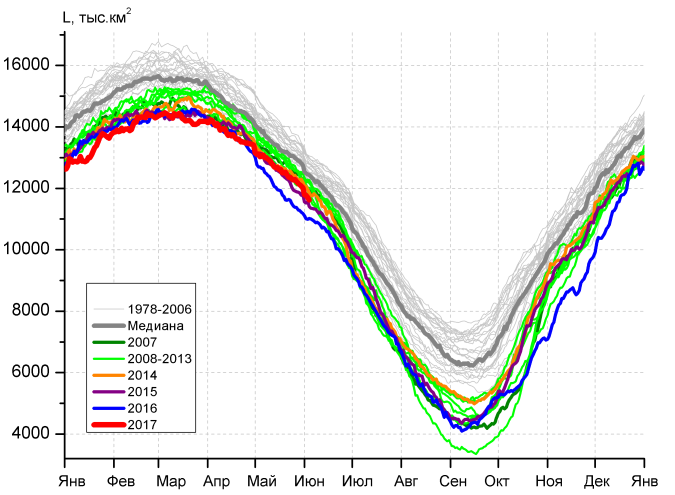 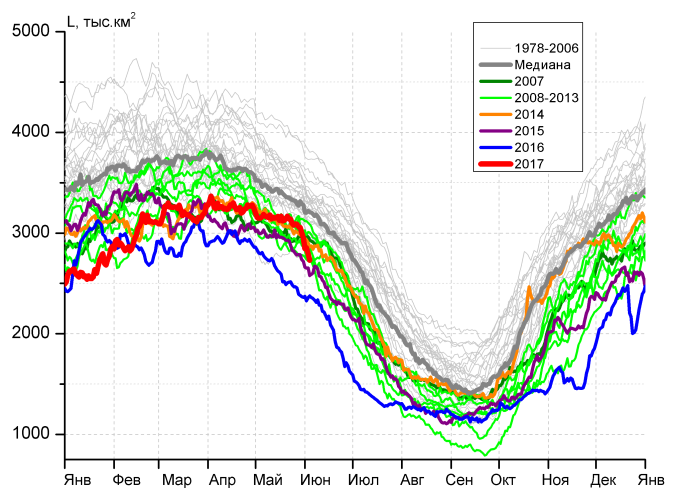 а)б)б)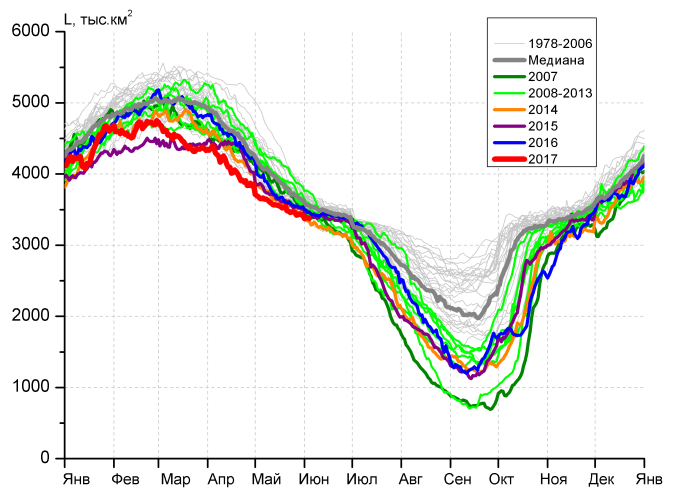 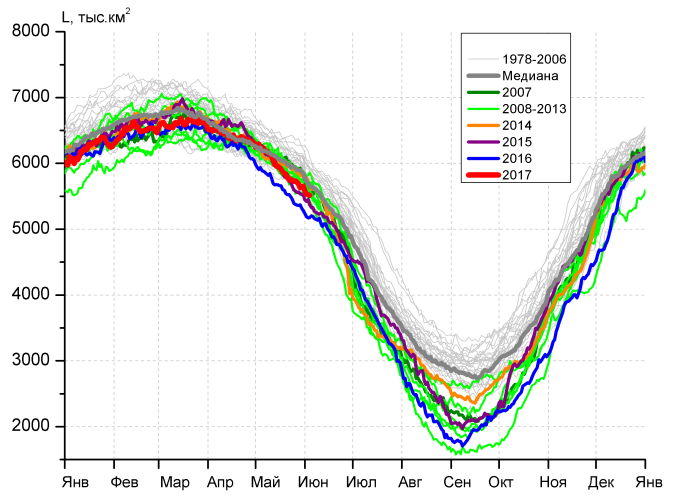 в)г)г)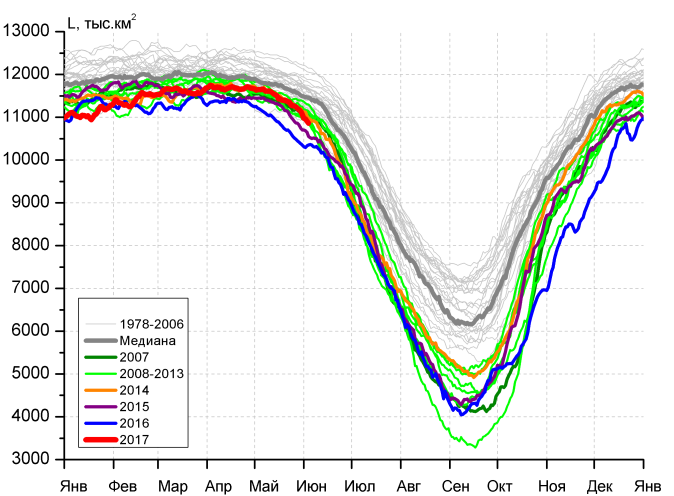 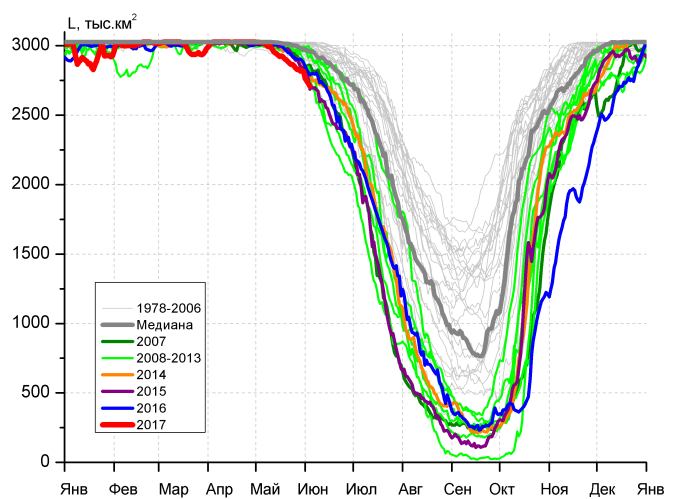 д)д)е)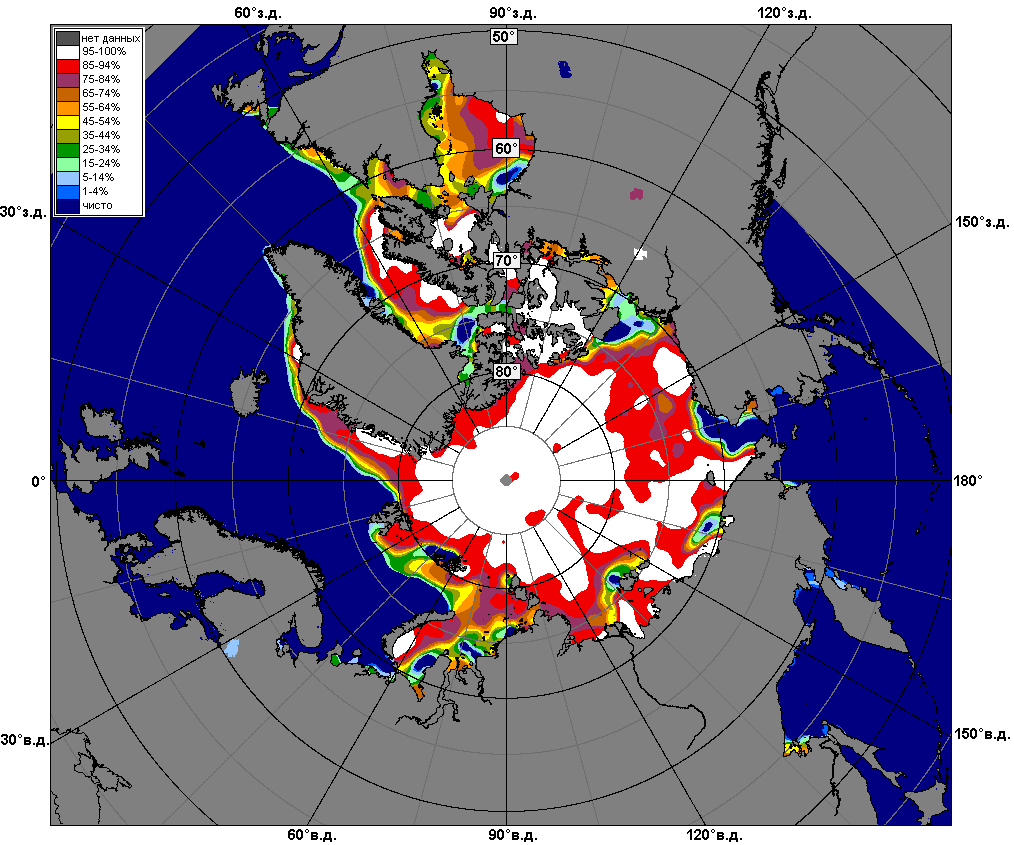 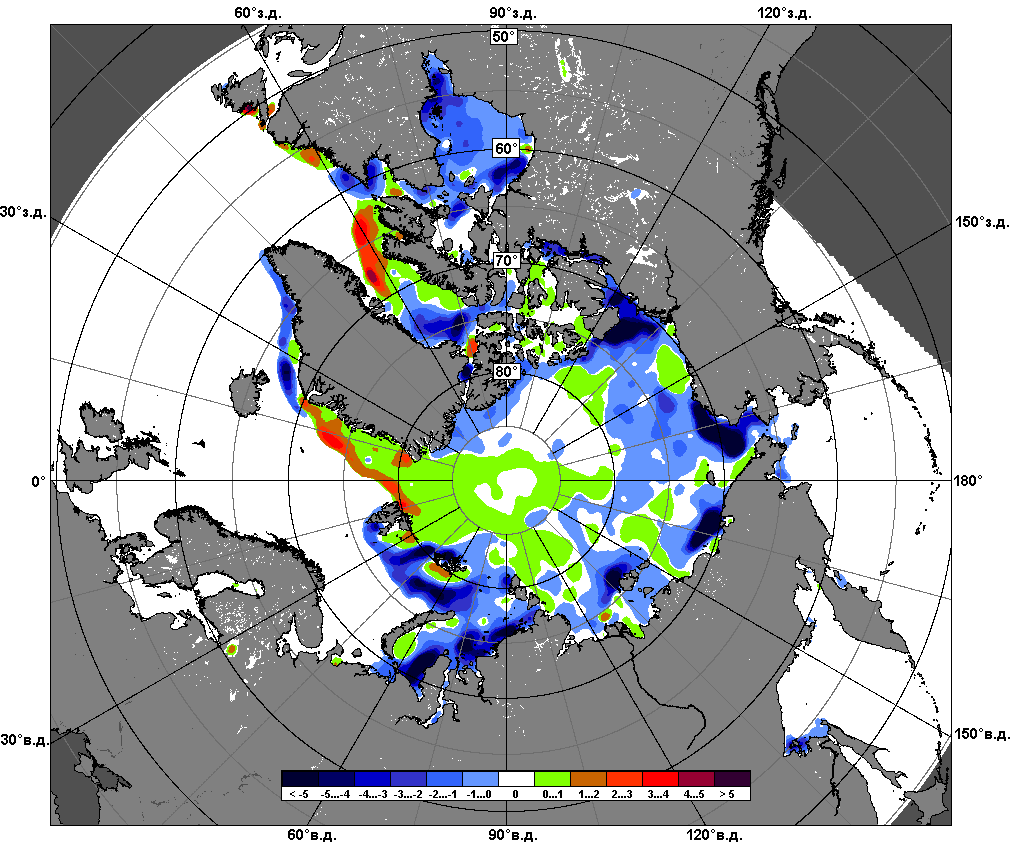 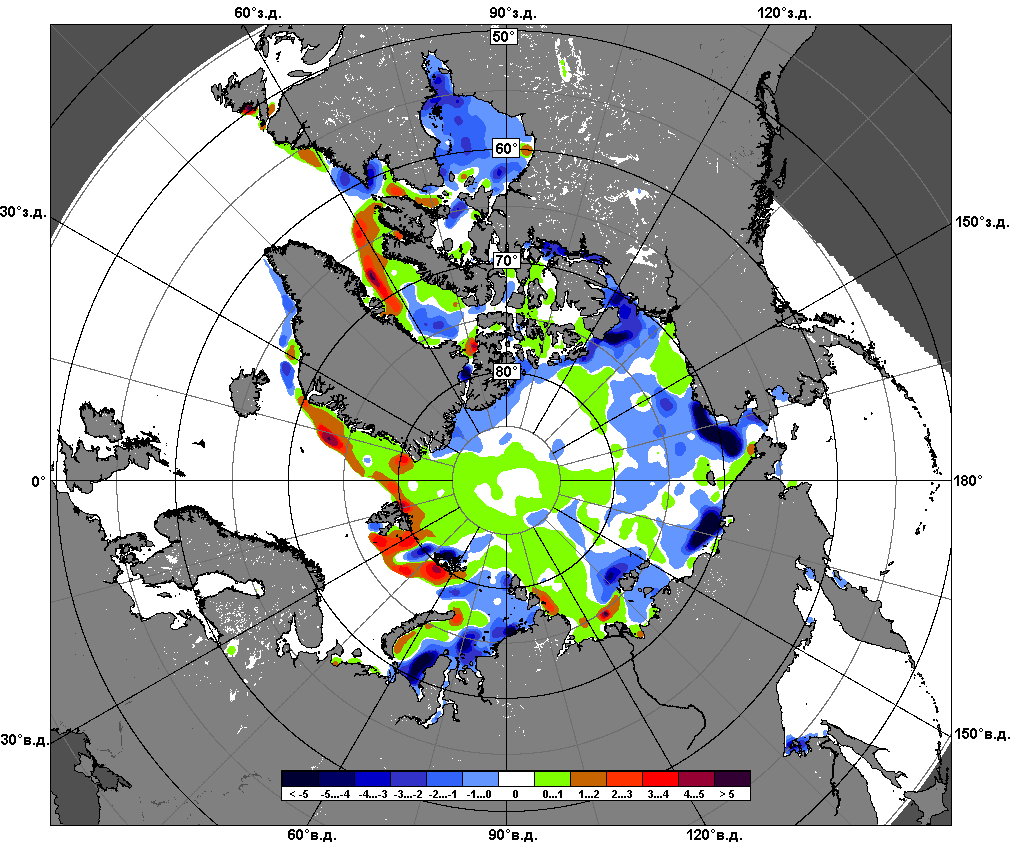 29.05 – 04.06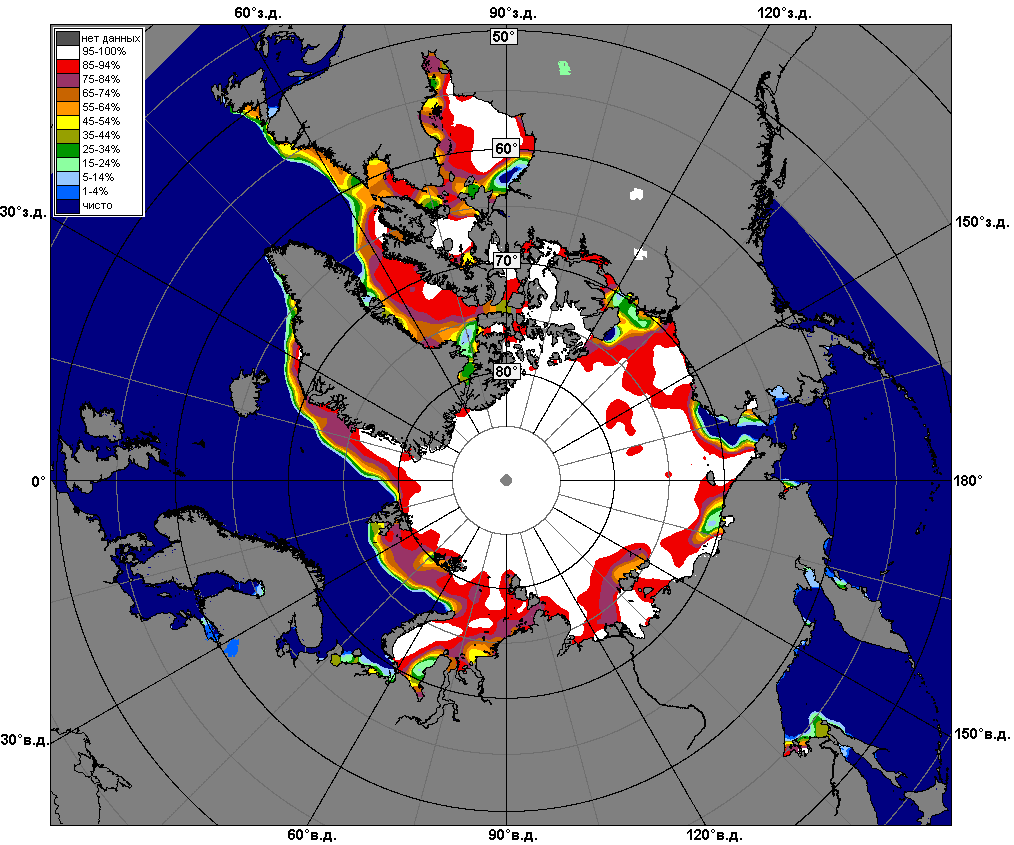 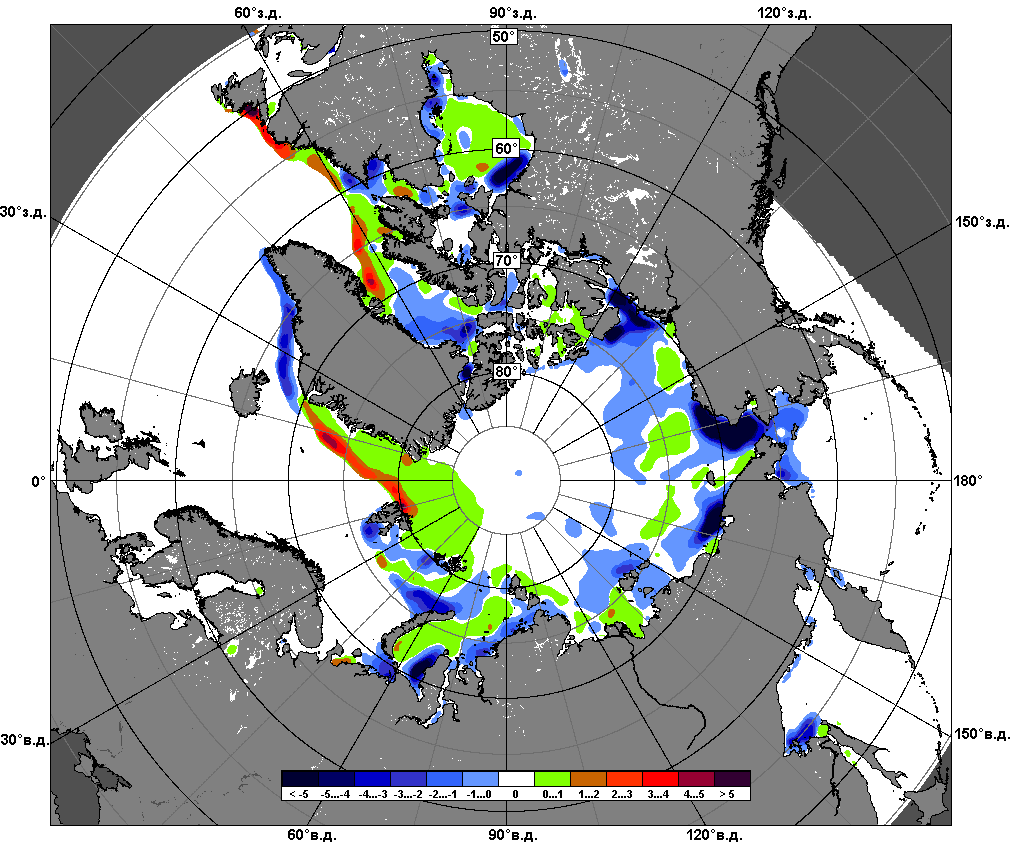 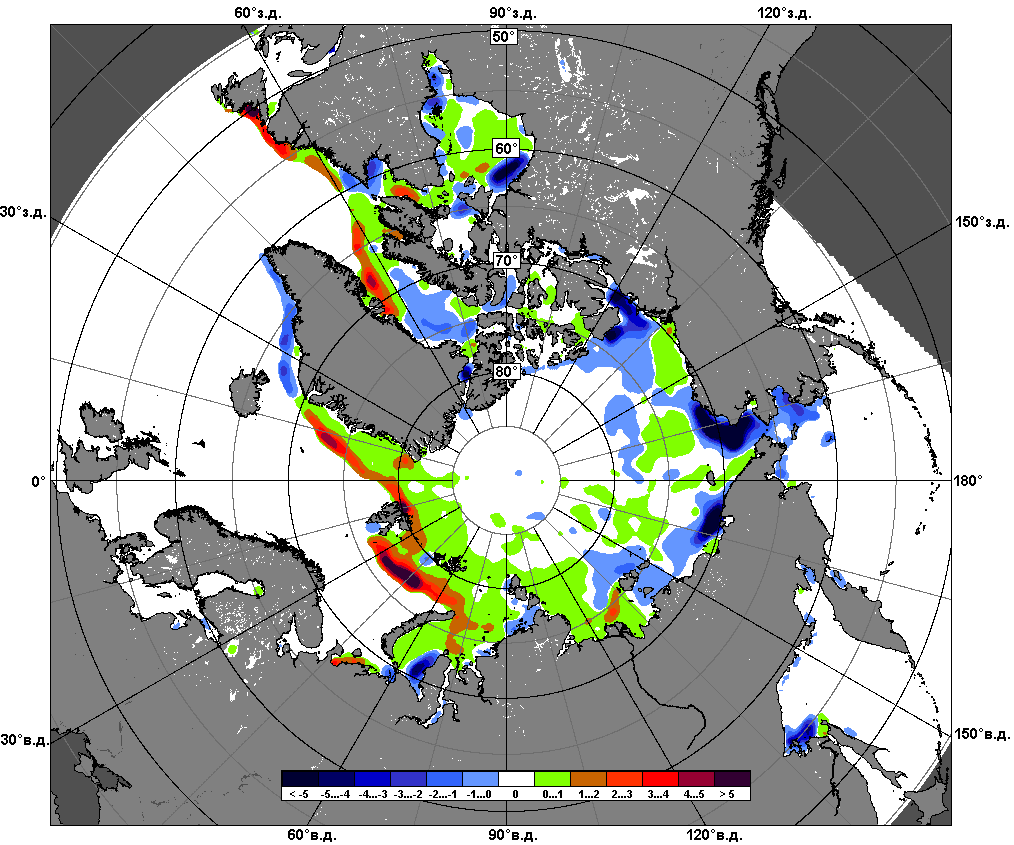 05.05 – 04.06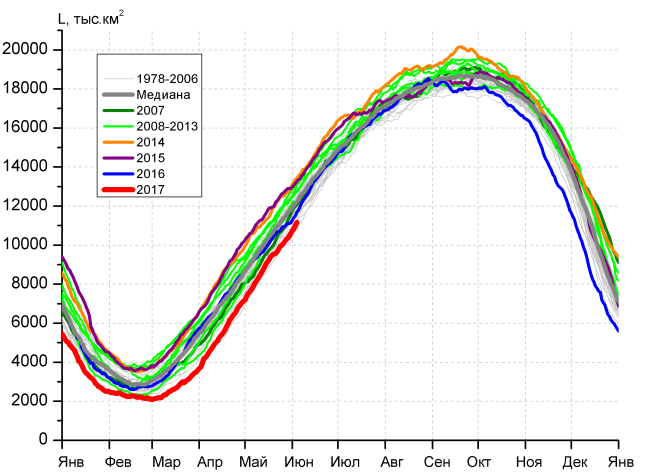 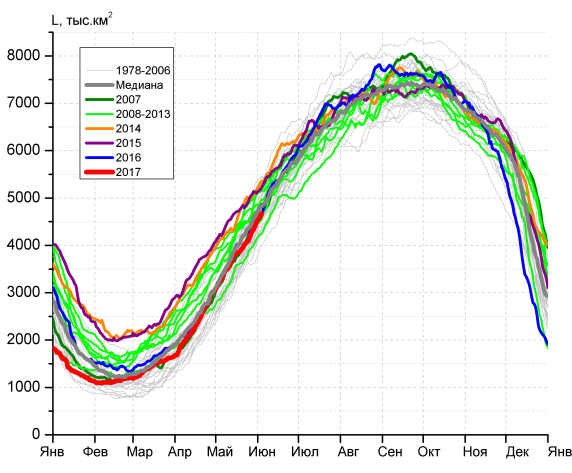 а)б)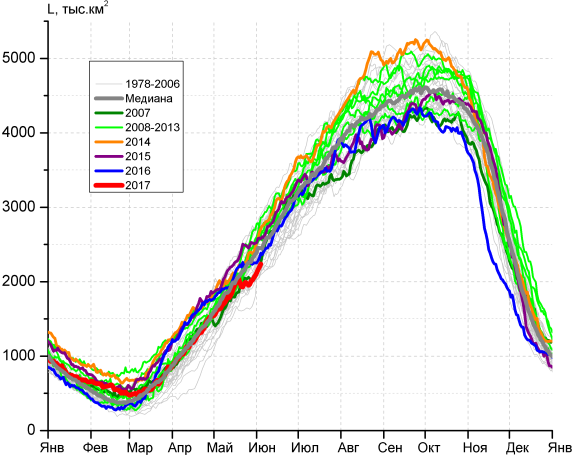 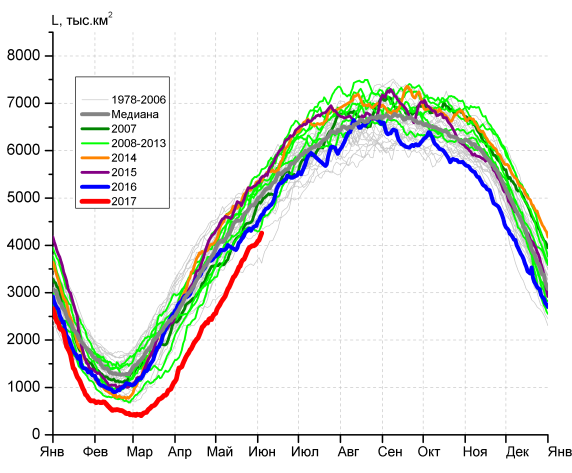 в)г)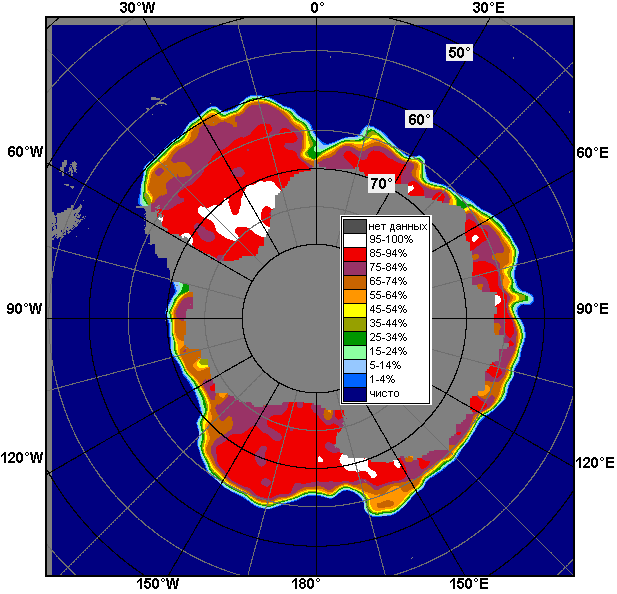 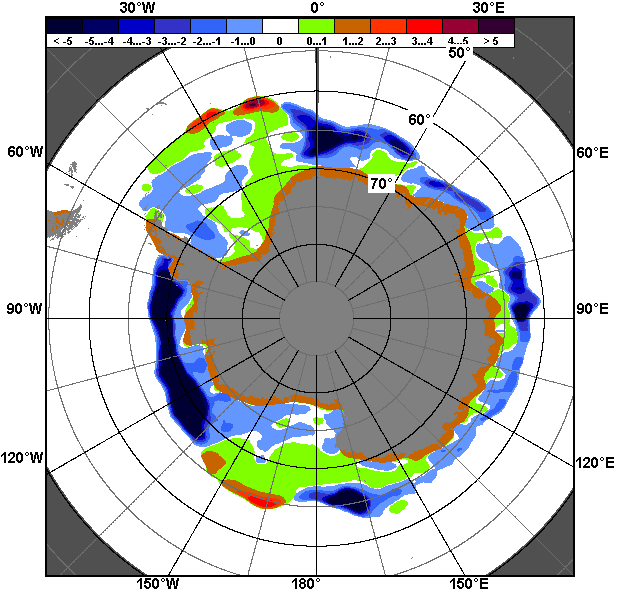 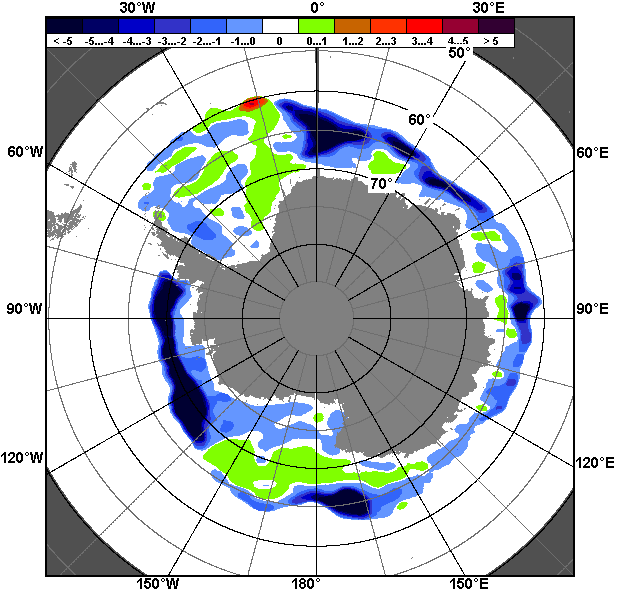 29.05 – 04.0629.05 – 04.0629.05 – 04.06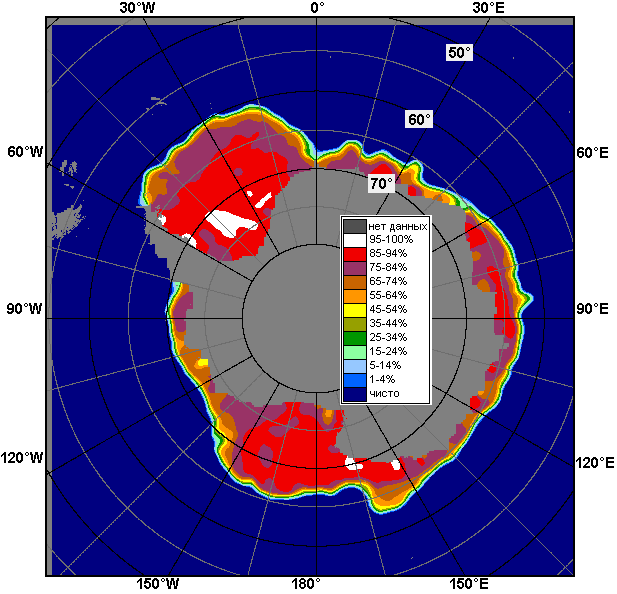 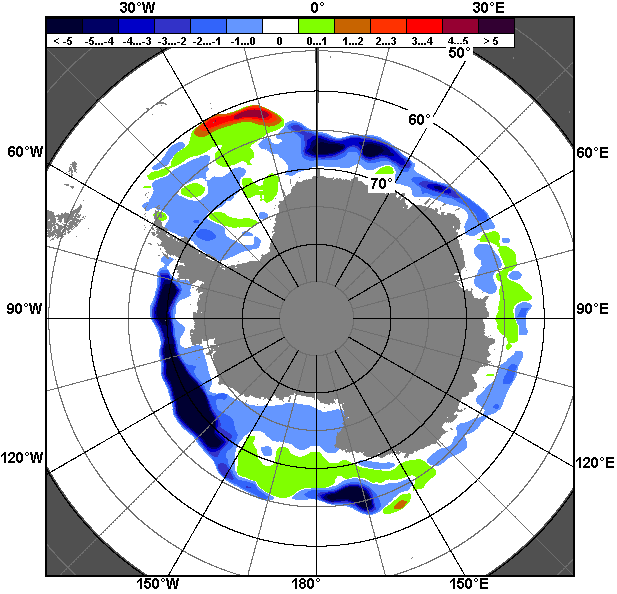 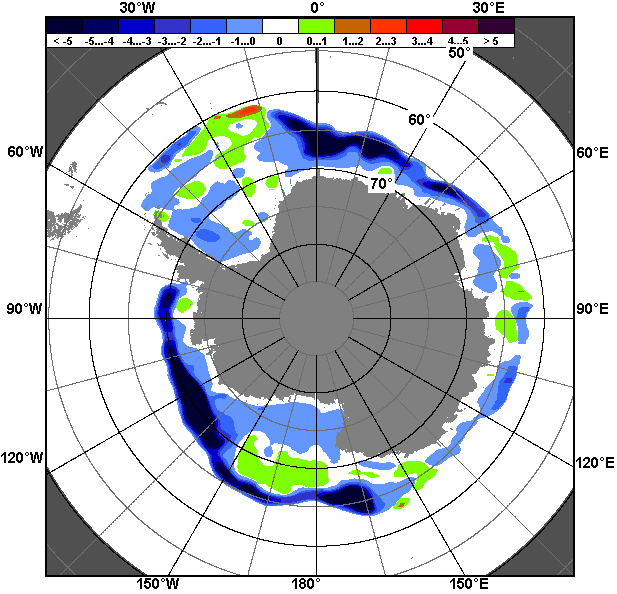 05.05 – 04.0605.05 – 04.0605.05 – 04.06РегионЮжный ОкеанАтлантический секторИндоокеанский сектор Тихоокеанский секторРазность756.1385.7154.4216.0тыс.кв.км/сут.108.055.122.130.9МесяцS, тыс. км2Аномалии, тыс км2/%Аномалии, тыс км2/%Аномалии, тыс км2/%Аномалии, тыс км2/%Аномалии, тыс км2/%Аномалии, тыс км2/%Аномалии, тыс км2/%МесяцS, тыс. км22012 г2013 г2014 г2015 г2016 г2007-2017гг1978-2017гг05.05-04.069465.2-1267.8-1886.1-2444.6-2586.1-890.2-1488.1-1164.005.05-04.069465.2-11.8-16.6-20.5-21.5-8.6-13.6-11.029.05-04.0610735.6-1178.8-1835.7-2342.0-2286.1-576.5-1470.7-1161.929.05-04.0610735.6-9.9-14.6-17.9-17.6-5.1-12.0-9.8МесяцS, тыс. км2Аномалии, тыс км2/%Аномалии, тыс км2/%Аномалии, тыс км2/%Аномалии, тыс км2/%Аномалии, тыс км2/%Аномалии, тыс км2/%Аномалии, тыс км2/%МесяцS, тыс. км22012 г2013 г2014 г2015 г2016 г2007-2017гг1978-2017гг05.05-04.063956.8-554.0-357.3-766.0-826.4-107.9-330.4-87.005.05-04.063956.8-12.3-8.3-16.2-17.3-2.7-7.7-2.229.05-04.064513.6-543.1-227.5-706.4-639.4-18.2-268.9-118.029.05-04.064513.6-10.7-4.8-13.5-12.4-0.4-5.6-2.5МесяцS, тыс. км2Аномалии, тыс км2/%Аномалии, тыс км2/%Аномалии, тыс км2/%Аномалии, тыс км2/%Аномалии, тыс км2/%Аномалии, тыс км2/%Аномалии, тыс км2/%МесяцS, тыс. км22012 г2013 г2014 г2015 г2016 г2007-2017гг1978-2017гг05.05-04.061931.2-154.1-298.9-298.7-394.2-192.4-205.3-141.605.05-04.061931.2-7.4-13.4-13.4-17.0-9.1-9.6-6.829.05-04.062125.5-389.6-508.5-407.7-419.3-158.0-326.2-252.529.05-04.062125.5-15.5-19.3-16.1-16.5-6.9-13.3-10.6МесяцS, тыс. км2Аномалии, тыс км2/%Аномалии, тыс км2/%Аномалии, тыс км2/%Аномалии, тыс км2/%Аномалии, тыс км2/%Аномалии, тыс км2/%Аномалии, тыс км2/%МесяцS, тыс. км22012 г2013 г2014 г2015 г2016 г2007-2017гг1978-2017гг05.05-04.063577.3-559.8-1229.9-1379.9-1366.2-589.9-952.4-935.305.05-04.063577.3-13.5-25.6-27.8-27.6-14.2-21.0-20.729.05-04.064096.5-246.2-1099.7-1227.8-1227.4-400.3-875.6-791.429.05-04.064096.5-5.7-21.2-23.1-23.1-8.9-17.6-16.2МесяцМинимальное знач.Максимальное знач.Среднее знач.Медиана29.05-04.0610033.429.05.198613419.304.06.201411897.511942.8МесяцМинимальное знач.Максимальное знач.Среднее знач.Медиана29.05-04.063619.829.05.20025472.604.06.20044631.64657.6МесяцМинимальное знач.Максимальное знач.Среднее знач.Медиана29.05-04.061674.629.05.19862892.004.06.19892378.02365.7МесяцМинимальное знач.Максимальное знач.Среднее знач.Медиана29.05-04.063573.429.05.19805611.804.06.20094887.94940.1РегионS, тыс. км2Аномалии, тыс км2/%Аномалии, тыс км2/%Аномалии, тыс км2/%Аномалии, тыс км2/%Аномалии, тыс км2/%Аномалии, тыс км2/%Аномалии, тыс км2/%1978-2017гг1978-2017гг1978-2017гг1978-2017ггРегионS, тыс. км22012 г2013 г2014 г2015 г2016 г2007-2017гг1978-2017ггМинимум датаМаксимум датаСреднееМедианаСев. полярная область11872.9-488.9-509.7-231.8234.3756.6-127.3-667.310995.103.06.201613603.729.05.198512540.212536.8Сев. полярная область11872.9-4.0-4.1-1.92.06.8-1.1-5.310995.103.06.201613603.729.05.198512540.212536.8Сектор 45°W-95°E2890.160.325.7-46.5206.4526.340.4-294.32327.602.06.20163917.831.05.19813184.43201.6Сектор 45°W-95°E2890.12.10.9-1.67.722.31.4-9.22327.602.06.20163917.831.05.19813184.43201.6Гренландское море684.6-91.543.5-4.356.1145.816.7-33.0526.931.05.2016903.529.05.1996717.6715.3Гренландское море684.6-11.86.8-0.68.927.12.5-4.6526.931.05.2016903.529.05.1996717.6715.3Баренцево море399.6153.174.039.3103.9295.355.8-187.392.130.05.20161071.529.05.1979586.9586.4Баренцево море399.662.122.710.935.1283.216.2-31.992.130.05.20161071.529.05.1979586.9586.4Карское море768.539.4-66.5-54.942.63.0-24.6-49.6657.804.06.2015839.229.05.1979818.1837.3Карское море768.55.4-8.0-6.75.90.4-3.1-6.1657.804.06.2015839.229.05.1979818.1837.3Сектор 95°E-170°W3400.5-391.3-256.72.5-86.7-103.2-130.6-193.23337.404.06.20143893.930.05.19993593.73595.4Сектор 95°E-170°W3400.5-10.3-7.00.1-2.5-2.9-3.7-5.43337.404.06.20143893.930.05.19993593.73595.4Море Лаптевых663.523.532.056.5-7.2-6.717.43.9570.101.06.2007674.329.05.1983659.6673.0Море Лаптевых663.53.75.19.3-1.1-1.02.70.6570.101.06.2007674.329.05.1983659.6673.0Восточно-Сибирское море888.6-26.0-26.525.5-25.8-26.1-18.5-19.6739.104.06.1990915.129.05.1983908.2915.1Восточно-Сибирское море888.6-2.8-2.92.9-2.8-2.9-2.0-2.2739.104.06.1990915.129.05.1983908.2915.1Чукотское море451.2-139.6-137.3-96.3-32.5-48.6-83.9-108.0439.903.06.2017597.329.05.1985559.2567.8Чукотское море451.2-23.6-23.3-17.6-6.7-9.7-15.7-19.3439.903.06.2017597.329.05.1985559.2567.8Берингово море20.9-389.3-206.5-63.1-0.7-21.2-100.3-123.214.802.06.2015469.329.05.2012144.1127.3Берингово море20.9-94.9-90.8-75.1-3.2-50.3-82.8-85.514.802.06.2015469.329.05.2012144.1127.3Сектор 170°W-45°W5582.3-157.9-278.6-187.8114.6333.4-37.2-179.85173.003.06.20166316.529.05.19845762.15755.7Сектор 170°W-45°W5582.3-2.8-4.8-3.32.16.4-0.7-3.15173.003.06.20166316.529.05.19845762.15755.7Море Бофорта422.2-1.7-64.4-64.32.1111.9-23.6-41.8305.602.06.2016486.629.05.1980464.0484.4Море Бофорта422.2-0.4-13.2-13.20.536.1-5.3-9.0305.602.06.2016486.629.05.1980464.0484.4Гудзонов залив790.6-33.0-43.1-41.2100.254.42.6-9.6671.431.05.2015839.029.05.1983800.2812.6Гудзонов залив790.6-4.0-5.2-5.014.57.40.3-1.2671.431.05.2015839.029.05.1983800.2812.6Море Лабрадор142.721.946.9-38.441.628.429.114.36.401.06.2005310.429.05.1984128.4116.8Море Лабрадор142.718.248.9-21.241.124.825.611.26.401.06.2005310.429.05.1984128.4116.8Дейвисов пролив374.543.334.815.1-32.652.032.222.5250.903.06.2010472.530.05.1982352.1346.7Дейвисов пролив374.513.110.24.2-8.016.19.46.4250.903.06.2010472.530.05.1982352.1346.7Канадский архипелаг1174.40.9-2.55.917.030.016.84.71106.704.06.20061190.129.05.19791169.61175.3Канадский архипелаг1174.40.1-0.20.51.52.61.50.41106.704.06.20061190.129.05.19791169.61175.3РегионS, тыс. км2Аномалии, тыс км2/%Аномалии, тыс км2/%Аномалии, тыс км2/%Аномалии, тыс км2/%Аномалии, тыс км2/%Аномалии, тыс км2/%Аномалии, тыс км2/%1978-2017гг1978-2017гг1978-2017гг1978-2017ггРегионS, тыс. км22012 г2013 г2014 г2015 г2016 г2007-2017гг1978-2017ггМинимум датаМаксимум датаСреднееМедианаСев. полярная область12451.4-458.6-443.0-127.4160.5701.7-165.1-673.010995.103.06.201614734.305.05.198513124.513141.7Сев. полярная область12451.4-3.6-3.4-1.01.36.0-1.3-5.110995.103.06.201614734.305.05.198513124.513141.7Сектор 45°W-95°E3082.6193.9102.819.4208.2533.4103.5-229.92327.602.06.20164200.405.05.19813312.53317.9Сектор 45°W-95°E3082.66.73.50.67.220.93.5-6.92327.602.06.20164200.405.05.19813312.53317.9Гренландское море716.8-43.437.618.752.9156.035.4-20.7526.931.05.2016994.305.05.1988737.5729.5Гренландское море716.8-5.75.52.78.027.85.2-2.8526.931.05.2016994.305.05.1988737.5729.5Баренцево море496.7216.497.029.3129.9310.877.9-153.392.130.05.20161183.905.05.1981650.1656.8Баренцево море496.777.224.36.335.4167.218.6-23.692.130.05.20161183.905.05.1981650.1656.8Карское море817.833.0-18.0-13.522.912.2-1.3-11.4657.804.06.2015839.205.05.1979829.2839.2Карское море817.84.2-2.2-1.62.91.5-0.2-1.4657.804.06.2015839.205.05.1979829.2839.2Сектор 95°E-170°W3512.0-541.2-372.0-61.2-101.6-142.6-240.7-304.63337.404.06.20144857.505.05.19803816.63766.3Сектор 95°E-170°W3512.0-13.4-9.6-1.7-2.8-3.9-6.4-8.03337.404.06.20144857.505.05.19803816.63766.3Море Лаптевых671.67.922.815.6-1.9-1.88.42.8570.101.06.2007674.305.05.1979668.7674.3Море Лаптевых671.61.23.52.4-0.3-0.31.30.4570.101.06.2007674.305.05.1979668.7674.3Восточно-Сибирское море899.0-15.9-16.14.4-15.9-16.0-12.4-12.3739.104.06.1990915.105.05.1979911.4915.1Восточно-Сибирское море899.0-1.7-1.80.5-1.7-1.7-1.4-1.4739.104.06.1990915.105.05.1979911.4915.1Чукотское море503.0-91.7-88.5-61.7-52.1-51.3-63.2-77.1439.903.06.2017597.305.05.1979580.1593.6Чукотское море503.0-15.4-15.0-10.9-9.4-9.3-11.2-13.3439.903.06.2017597.305.05.1979580.1593.6Берингово море60.3-543.4-347.3-89.3-58.6-60.7-221.3-234.514.802.06.2015753.007.05.2012294.8272.0Берингово море60.3-90.0-85.2-59.7-49.3-50.2-78.6-79.514.802.06.2015753.007.05.2012294.8272.0Сектор 170°W-45°W5856.8-111.3-173.8-85.654.9310.8-27.8-138.55173.003.06.20166599.005.05.19935995.36008.4Сектор 170°W-45°W5856.8-1.9-2.9-1.40.95.6-0.5-2.35173.003.06.20166599.005.05.19935995.36008.4Море Бофорта460.46.9-26.2-26.26.4101.9-2.5-15.3305.602.06.2016486.605.05.1980475.7486.6Море Бофорта460.41.5-5.4-5.41.428.4-0.5-3.2305.602.06.2016486.605.05.1980475.7486.6Гудзонов залив807.1-22.9-30.3-30.348.729.0-5.1-14.7671.431.05.2015839.005.05.1981821.8834.8Гудзонов залив807.1-2.8-3.6-3.66.43.7-0.6-1.8671.431.05.2015839.005.05.1981821.8834.8Море Лабрадор199.846.364.05.266.960.953.537.66.401.06.2005436.105.05.1993162.2148.3Море Лабрадор199.830.147.22.750.343.836.523.26.401.06.2005436.105.05.1993162.2148.3Дейвисов пролив419.750.849.018.4-8.184.644.931.1250.903.06.2010585.905.05.1993388.6380.8Дейвисов пролив419.713.813.24.6-1.925.212.08.0250.903.06.2010585.905.05.1993388.6380.8Канадский архипелаг1182.41.7-2.52.212.214.710.93.51106.704.06.20061190.105.05.19801178.91185.7Канадский архипелаг1182.40.1-0.20.21.01.30.90.31106.704.06.20061190.105.05.19801178.91185.7РегионS, тыс. км2Аномалии, тыс км2/%Аномалии, тыс км2/%Аномалии, тыс км2/%Аномалии, тыс км2/%Аномалии, тыс км2/%Аномалии, тыс км2/%Аномалии, тыс км2/%1978-2017гг1978-2017гг1978-2017гг1978-2017ггРегионS, тыс. км22012 г2013 г2014 г2015 г2016 г2007-2017гг1978-2017ггМинимум датаМаксимум датаСреднееМедианаЮжный Океан10735.6-1178.8-1835.7-2342.0-2286.1-576.5-1470.7-1161.910033.429.05.198613419.304.06.201411897.511942.8Южный Океан10735.6-9.9-14.6-17.9-17.6-5.1-12.0-9.810033.429.05.198613419.304.06.201411897.511942.8Атлантический сектор4513.6-543.1-227.5-706.4-639.4-18.2-268.9-118.03619.829.05.20025472.604.06.20044631.64657.6Атлантический сектор4513.6-10.7-4.8-13.5-12.4-0.4-5.6-2.53619.829.05.20025472.604.06.20044631.64657.6Западная часть моря Уэдделла2221.0-47.7-26.9-52.0-136.5-148.2-3.318.21794.529.05.19992553.404.06.19802202.82218.8Западная часть моря Уэдделла2221.0-2.1-1.2-2.3-5.8-6.3-0.10.81794.529.05.19992553.404.06.19802202.82218.8Восточная часть моря Уэдделла2292.6-495.4-200.6-654.4-502.9130.0-265.6-136.21704.029.05.20023110.304.06.20042428.82408.8Восточная часть моря Уэдделла2292.6-17.8-8.0-22.2-18.06.0-10.4-5.61704.029.05.20023110.304.06.20042428.82408.8Индоокеанский сектор2125.5-389.6-508.5-407.7-419.3-158.0-326.2-252.51674.629.05.19862892.004.06.19892378.02365.7Индоокеанский сектор2125.5-15.5-19.3-16.1-16.5-6.9-13.3-10.61674.629.05.19862892.004.06.19892378.02365.7Море Космонавтов315.4-99.5-130.5-213.8-83.15.4-125.7-67.9180.703.06.1987744.504.06.1989383.4357.4Море Космонавтов315.4-24.0-29.3-40.4-20.81.8-28.5-17.7180.703.06.1987744.504.06.1989383.4357.4Море Содружества790.9-50.5-107.7137.5-42.9-105.9-59.9-61.5603.329.05.20141038.703.06.1989852.4853.9Море Содружества790.9-6.0-12.021.1-5.1-11.8-7.0-7.2603.329.05.20141038.703.06.1989852.4853.9Море Моусона1019.2-239.7-270.3-331.5-293.4-57.6-140.6-123.1793.329.05.19861456.229.05.20001142.31125.9Море Моусона1019.2-19.0-21.0-24.5-22.4-5.3-12.1-10.8793.329.05.19861456.229.05.20001142.31125.9Тихоокеанский сектор4096.5-246.2-1099.7-1227.8-1227.4-400.3-875.6-791.43573.429.05.19805611.804.06.20094887.94940.1Тихоокеанский сектор4096.5-5.7-21.2-23.1-23.1-8.9-17.6-16.23573.429.05.19805611.804.06.20094887.94940.1Море Росса3837.7-2.2-671.9-933.5-722.2-214.9-617.2-431.72642.129.05.19805132.704.06.20094269.44336.2Море Росса3837.7-0.1-14.9-19.6-15.8-5.3-13.9-10.12642.129.05.19805132.704.06.20094269.44336.2Море Беллинсгаузена258.8-243.9-427.8-294.3-505.2-185.4-258.4-359.7228.403.06.20171135.904.06.1991618.5586.7Море Беллинсгаузена258.8-48.5-62.3-53.2-66.1-41.7-50.0-58.2228.403.06.20171135.904.06.1991618.5586.7РегионS, тыс. км2Аномалии, тыс км2/%Аномалии, тыс км2/%Аномалии, тыс км2/%Аномалии, тыс км2/%Аномалии, тыс км2/%Аномалии, тыс км2/%Аномалии, тыс км2/%1978-2017гг1978-2017гг1978-2017гг1978-2017ггРегионS, тыс. км22012 г2013 г2014 г2015 г2016 г2007-2017гг1978-2017ггМинимум датаМаксимум датаСреднееМедианаЮжный Океан9465.2-1267.8-1886.1-2444.6-2586.1-890.2-1488.1-1164.07384.305.05.198013419.304.06.201410629.210627.9Южный Океан9465.2-11.8-16.6-20.5-21.5-8.6-13.6-11.07384.305.05.198013419.304.06.201410629.210627.9Атлантический сектор3956.8-554.0-357.3-766.0-826.4-107.9-330.4-87.02620.705.05.19995472.604.06.20044043.84061.2Атлантический сектор3956.8-12.3-8.3-16.2-17.3-2.7-7.7-2.22620.705.05.19995472.604.06.20044043.84061.2Западная часть моря Уэдделла2123.3-63.8-60.4-28.6-166.0-181.1-30.015.61489.005.05.20022553.404.06.19802107.72137.8Западная часть моря Уэдделла2123.3-2.9-2.8-1.3-7.3-7.9-1.40.71489.005.05.20022553.404.06.19802107.72137.8Восточная часть моря Уэдделла1833.5-490.2-296.9-737.4-660.073.2-300.3-102.6785.805.05.20053110.304.06.20041936.11936.4Восточная часть моря Уэдделла1833.5-21.1-13.9-28.7-26.54.2-14.1-5.3785.805.05.20053110.304.06.20041936.11936.4Индоокеанский сектор1931.2-154.1-298.9-298.7-394.2-192.4-205.3-141.61248.305.05.19862892.004.06.19892072.82057.6Индоокеанский сектор1931.2-7.4-13.4-13.4-17.0-9.1-9.6-6.81248.305.05.19862892.004.06.19892072.82057.6Море Космонавтов245.6-109.2-100.9-143.0-63.3-37.9-104.3-62.187.005.05.1987744.504.06.1989307.8296.4Море Космонавтов245.6-30.8-29.1-36.8-20.5-13.4-29.8-20.287.005.05.1987744.504.06.1989307.8296.4Море Содружества742.910.520.072.5-53.6-36.3-7.6-7.2467.505.05.19861044.526.05.1998750.2742.0Море Содружества742.91.42.810.8-6.7-4.7-1.0-1.0467.505.05.19861044.526.05.1998750.2742.0Море Моусона942.6-55.3-218.0-228.2-277.4-118.2-93.4-72.3601.405.05.19801469.327.05.20001014.91009.3Море Моусона942.6-5.5-18.8-19.5-22.7-11.1-9.0-7.1601.405.05.19801469.327.05.20001014.91009.3Тихоокеанский сектор3577.3-559.8-1229.9-1379.9-1366.2-589.9-952.4-935.32795.205.05.20175611.804.06.20094512.64532.9Тихоокеанский сектор3577.3-13.5-25.6-27.8-27.6-14.2-21.0-20.72795.205.05.20175611.804.06.20094512.64532.9Море Росса3301.2-487.5-978.3-1215.5-1104.0-306.3-793.5-684.42269.805.05.19805132.704.06.20093985.64024.5Море Росса3301.2-12.9-22.9-26.9-25.1-8.5-19.4-17.22269.805.05.19805132.704.06.20093985.64024.5Море Беллинсгаузена276.1-72.2-251.6-164.4-262.1-283.7-158.9-250.9154.816.05.20011135.904.06.1991527.0517.2Море Беллинсгаузена276.1-20.7-47.7-37.3-48.7-50.7-36.5-47.6154.816.05.20011135.904.06.1991527.0517.2РегионСев. полярная областьСектор 45°W-95°EГренландское мореБаренцево мореРазность-412.8-209.0-31.5-104.3тыс.кв.км/сут.-59.0-29.9-4.5-14.9РегионКарское мореСектор 95°E-170°WМоре ЛаптевыхВосточно-Сибирское мореРазность-54.0-54.3-9.53.0тыс.кв.км/сут.-7.7-7.8-1.40.4РегионЧукотское мореБерингово мореСектор 170°W-45°WМоре БофортаРазность-18.7-11.9-149.5-30.4тыс.кв.км/сут.-2.7-1.7-21.4-4.3РегионГудзонов заливМоре ЛабрадорДейвисов проливКанадский архипелагРазность-4.1-19.3-26.2-5.9тыс.кв.км/сут.-0.6-2.8-3.7-0.8РегионЮжный ОкеанАтлантический секторЗападная часть моря УэдделлаВосточная часть моря УэдделлаРазность756.1385.7119.8265.9тыс.кв.км/сут.108.055.117.138.0РегионИндоокеанский секторМоре КосмонавтовМоре СодружестваМоре МоусонаРазность154.438.974.141.4тыс.кв.км/сут.22.15.610.65.9РегионТихоокеанский секторМоре РоссаМоре БеллинсгаузенаРазность216.0303.4-87.4тыс.кв.км/сут.30.943.3-12.5